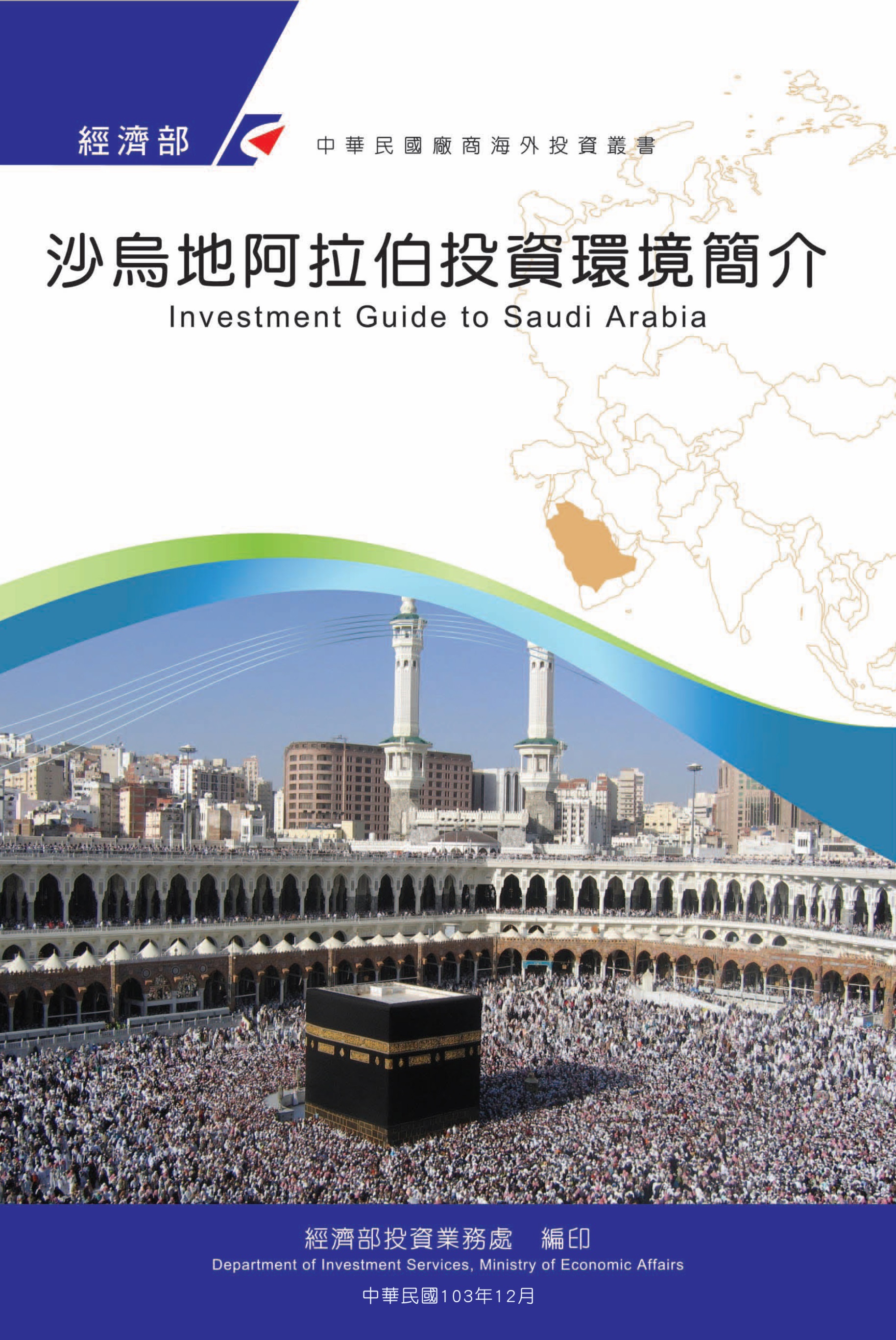 感謝駐沙烏地阿拉伯代表處經濟組協助本書編撰目　錄第壹章　自然人文環境	1第貳章　經濟環境	5第參章　外商在當地經營現況及投資機會	55第肆章　投資法規及程序	65第伍章　租稅及金融制度	77第陸章　基礎建設及成本	81第柒章　勞工	91第捌章　簽證、居留及移民	95第玖章　結論	97附錄一　我國在當地駐外單位及臺（華）商團體	99附錄二　當地重要投資相關機構	100附錄三　重要參考網站	101附錄四　我國廠商對當地國投資統計	102沙烏地阿拉伯基本資料表第壹章　自然人文環境一、自然環境沙烏地阿拉伯東臨阿拉伯海，西濱紅海；北鄰約旦、伊拉克、科威特；東接卡達、阿拉伯聯合大公國；南鄰阿曼及葉門，與葉門接壤區域形成山脈，中央為廣闊的沙漠高地，地形由西向東傾斜進入阿拉伯灣。面積約有215萬平方公里。沙國屬於典型沙漠氣候型態，夏季氣候乾燥炎熱，每年5月底至9月平均溫度高達攝氏40-45度，中午溫度亦常飆升至攝氏50度以上，僅有臨海的帶狀地區較為潮濕。沙國全國可耕地面積為4,890萬公頃（全國面積之22.7%），惟因氣候乾旱，降雨量稀少，實際開墾耕作面積僅約400萬公頃（僅占全國面積之1.8%），主要農耕地集中於西南部雨量較多地區，另有35%之土地可作為低度放牧利用。二、人文及社會環境沙國總人口數約3,422萬，其中沙烏地人2,000萬餘（約占總人口之67%），外籍人口（大多為外勞及眷屬）估達1,000萬人右左（占總人口之33%）；人口結構中，15歲以下兒童占38%，15至64歲人口占59.5%，65歲以上老人則僅占2.5%。沙國的教育從幼稚園至大學，堪稱普及完整，政府投入大量預算，支援教育發展，預算相當比率用於各項高等教育（大學城）建設、師資培訓、技術職業訓練以及新設科研機構等。沙烏地的官方語言為阿拉伯語（Arabic），但英語在洽公及商業社群中亦被廣泛使用，惟尚非全面普及。沙國為絕對單一宗教之國家，全國皆須信奉伊斯蘭教（Islam），篤守伊斯蘭教規定每日禮拜5次，每次約30-40分鐘，禮拜時禁止商店營業，非穆斯林亦應迴避；禁酒、禁豬肉、夜總會等娛樂場所，惟自2018年4月18日起沙烏地開放電影院。男女分際嚴格，除為夫妻或家屬，男女不得同處（包括乘車、用餐），女士若無父兄或丈夫陪同，不得與其他單身男子同桌，出入公共場所應披黑袍（Abaya）裹身及黑紗包頭遮面（惟沙烏地近來逐漸開放，女性於2018年6月24日起可駕車）。女士在公共場所頗受禮讓，如銀行皆設有女士服務專櫃。伊斯蘭曆第9個月為齋月（Ramadan），每天工作時間縮短為6小時，效率較差；日出後及日落前，穆斯林不准飲食、吸菸，非穆斯林在公共場所亦應遵守。齋月第25天起約有10多天之開齋節（Eid Al-Fitr）假期，政府機關放假，商業活動幾乎停擺，故不適宜在齋月期間及開齋節假期前後來訪。沙國人守時觀念淡薄，如以時限相逼，難達效果，故辦理有時效性之案件，宜預留充裕時間。約會時如對方爽約或遲到也不宜責難，時間在沙國人看來，是阿拉的賜予，非人的意志可掌握。沙國宗教紀律森嚴，社會秩序大致良好，但近年因失業率升高及外勞人口增加，治安已逐漸變差。沙國有3種警察（交通、安全及宗教警察）負責維護治安與教規，警察人員多不諳英語，常有溝通不良情形。執法單位常較偏袒本國人，遇意外事件及紛爭時，有時甚至會先將外國人拘留。國人旅沙期間，務必遵守沙國法令、禮俗及宗教規定，隨身攜帶護照或工作證及我駐沙代表處電話號碼，以應不時之需。沙國雖有街道名稱，但門牌號碼不普及，無郵差，通信皆使用信箱，出訪時宜請對方來接，或索取對方所在地地圖，以利尋訪，另近來沙烏地阿拉伯中央銀行（Saudi Arabian Monetary Authority, SAMA）表示將執行國家住址體系（National Address System），該體系係透過地理資訊系統（Geographic Information System, GIS）建立單一地理資料資訊庫，盼藉此提高郵件寄送效率。三、政治環境沙國為王國制，政教合一，沒有政黨活動，國王（King Salman bin Abdulaziz Al-Saud）除為國家元首外，亦為部長會議（Council of Ministers）主席（相當於總理）；沙國政府設24部（分別為國家安全部、內政部、教育部、城鄉事務部、外交部、環境/水/農業部、財政部、健康部、商務部、投資部、文化暨資訊部、伊斯蘭事務部、法務部、勞動暨社會發展部、能源部、工業暨礦產資源部、朝覲部、國家經濟暨規畫部、資通訊部、運輸部、旅遊部、媒體部、體育部以及住宅部），相關法律/令由部長會議審議通過由國王簽署公告之，但不得與伊斯蘭律法（Islamic Sharia Law）牴觸。部長會議於每週二開會（開齋節與忠孝節期間除外）。第貳章　經濟環境一、經濟概況沙烏地阿拉伯2020年經濟成長率為（-4.1%），為繼2017年之（-0.86%）後，近十幾年來罕見之負成長，2021年成長率回升至3.2%，主因為非石油經濟成長6.1%，另石油經濟則小幅成長0.2%，其中，第4季民間消費及固定資產投資（fixed capital investment）分別成長9%及9.3%，出口則成長13.2%，顯示國內外需求自「嚴重特殊傳染性肺炎」（COVID-19）疫情復甦情況良好。沙烏地阿拉伯財政部公布2021年實際財政赤字自先前預估之850億里雅下降至740億里雅（約197億美元，1美元兌3.75里雅，以下同），其中，財政收入為9,660億里雅，較預估多出360億里雅，支出則為1兆400億里雅，較預估多出240億里雅，另2021年第4季財政赤字為681億里雅，與預估值接近，其中，收入為2,689億里雅、支出為3,370億里雅。2022年沙國財政預算支出為9,555億里雅，低於2021年的9,900億里雅、2020年的1兆200億里雅及2019年的1兆1,060億里雅，且係2017年以來最低，沙國官方表示將持續進行經濟改革，包括多元化政府收入來源、透過公共投資基金（public investment fund, PIF）投資Aramco股票以及提升政府支出透明度與效率等。2022年預期財政收入1兆450億里雅，並將出現2013年以來首次盈餘達900億里雅。2017年沙烏地平均通貨膨脹率（inflation rate）為-0.8%，係自2001年來首次出現通貨緊縮情況，嗣隨經濟逐漸好轉，2018年沙烏地通貨膨脹率為2.5%，2019年通膨率雖降為-1.1%，2020年增為3.4%，Jadwa Investment投資顧問公司分析，造成2018年後物價上漲原因在於，該年1月1日起沙烏地實施新經濟改革，包括提高油電價格、課徵5%增值稅（value-added tax, VAT）、空地稅、外籍員工費用與眷屬費等，2020年更因油價上漲及VAT於該年7月1日自5%調升至15%，進一步催升通膨，至於2019年則係因前一年比較基期高而出現通膨率下跌情形，另受國際通膨壓力及國內需求回升所影響，沙烏地2021年全年通膨預估為3.7%，主因為飲食價格及燃油運輸成本持續上漲。2021年9月沙烏地阿拉伯採購經理人指數（Purchasing Managers’ Index, PMI）為58.6，係2015年8月以來表現最好的月份（註：一般認為PMI超過50屬於景氣循環擴張、低於50則表示緊縮），反映「嚴重特殊傳染性肺炎」（COVID-19）防疫措施鬆綁，商業活動、國際旅遊持續復甦，使非石油產業成長率係7年來最高，惟嗣後成長逐漸趨緩，至2021年12月時，非石油經濟因國內外「嚴重特殊傳染性肺炎」（COVID-19）變種病毒Omicron疫情擴大影響，成長幅度係9個月來最低，企業新接訂單量大幅衰退，連帶使業者備貨及人力僱用雙雙減少，產出係2021年8月以來最低，PMI自11月的56.9降至53.9。在石油產業方面，為穩定油價，以沙烏地為首之石油輸出國家組織聯盟（OPEC+）決議自2019年1月1日起共同每日減產120萬桶原油，後並擴大減產170萬桶/日（至2020年第1季），沙烏地更於2020年6月起自願每日減產100萬桶。在減產協議成功穩定國際油市供需的情況下，沙烏地等OPEC+成員國決定於2021年8月起每日增產40萬桶（此復產決議目前維持至2022年4月，後續是否調整仍待觀察）。沙烏地Jadwa Investment投資集團估計，沙國2021年原油產量平均每日910萬桶，較2020年減少1.3%，惟在全球經濟持續自「嚴重特殊傳染性肺炎」（COVID-19）疫情復甦的情況下，國際石油市場需求及油價可望加速回升，預估2022年原油產量將增加13%，達每日1,030萬桶水準。石油部門（oil sector）目前仍為沙烏地最大產業，根據沙烏地統計總局（General Authority for Statistics）資料，2021年沙烏地石油暨天然氣產業在GDP占比為25.2%，高於2020年的19.7%，另零售、餐飲、非石油製造、不動產、運輸、營造、金融服務等等所有產業在GDP占比皆有成長，顯示沙烏地政府多元化經濟發展之政策逐漸奏效。在經商環境方面，依據2020年世界銀行經商環境報告（Doing Business 2020），沙烏地在190個受調查國家中排名第62名，排名較2018年調查大幅躍升30名，表現優於印度等大型經濟體，改革幅度亦優於中國大陸與巴基斯坦等國；根據瑞士世界經濟論壇（WEF）最新發布「2019年全球競爭力報告」（The Global Competitiveness Report 2019），在全球141個受評國家中，沙烏地阿拉伯排名第36（註：2018年沙烏地在140個國家中排名第39）。考量國家長期發展，沙國政府於2016年4月提出「願景2030（Saudi Vision 2030）」並持續推動，目標將政府非石油收入由沙幣1,630億里雅增加至1兆里雅（約2,666億美元）、失業率由11.6%降低至7%、以及利用私部門投入提升教育品質，並將強化高附加價值產業對GDP貢獻、透過公共基金及私人銀行支持協助國內中小企業發展；2017年提出「紅海（the Red Sea）」及「新未來（NEOM）」、2018年Qiddiya娛樂城及2019年綠色利雅德計畫（Green Riyadh Project）等大型計畫，並陸續核准經營電影院、允許女性開車，2019年更開放觀光簽證及沙烏地國家石油公司首次公開募股（initial public offering, IPO），該年12月11日於沙國證券交易市場（Tadawul stock exchange）上市，沙烏地進行一系列改革開放措施，盼藉此達到多元化經濟發展及減少對石油依賴之終極目標。二、天然資源沙國除石油及天然氣蘊藏量極豐富外，尚有黃金、鐵、銅、鎢、銀、鈾、鋁、煤、鉛、磷、鋅等礦藏，深具開發潛力。沙國在2004年所公布的新採礦法進一步開放外國公司至沙國採礦，並允許外商與沙國國營的採礦公司─沙烏地阿拉伯礦產公司（Saudi Arabian Mining Co., Maaden）共同合作開採，或是與當地公司合資進行開採。採礦業雖已開放，但申請開採執照的冗長程序，嚴重影響礦業發展，且沙國水資源匱乏亦不利金礦開採。另採礦業除有賴完善基礎建設—如港口及鐵路設施之支援外，相關服務業及充分的包商配合，皆相當重要。上述因素都是沙國採礦業發展時所面臨的挑戰。沙烏地產業暨礦產資源部（Ministry of Industry and Mineral Resources）在2022年初之數據顯示，沙烏地礦產資源蘊藏豐富，總值估計為5兆里雅，目前國內已開挖及探勘之5,300座礦場中，以磷酸鹽、金、銅、鋅、鋁及稀土金屬等最為豐富，礦業具有龐大投資商機。該部表示，政府積極推動電動車發展與普及，並計劃使再生能源成為50%電動車所需動力來源，預期未來相關礦產可逐漸替代汽油及柴油等傳統化石燃料。三、產業概況石油產業為沙烏地首重產業，沙國統計總局（GASTAT）數據顯示，2021年石油暨天然氣產業在沙國GDP占比25.2%、煉油業占4.2%，其他包括政府事業18.6%、批發暨零售業9.2%、排除煉油業之製造業8.8%、不動產業6.8%、營造業5.5%、運輸暨倉儲及通訊業5.5%、金融暨保險及工商服務業5.1%、農林漁牧業2.3%、社會暨個人服務業1.5%、水電暨瓦斯事業1.3%、非石油之礦業0.5%等。另沙烏地投資顧問公司Jadwa Investment研究報告顯示，2019年石油產業在沙國GDP占比41.8%、61.5%總財政收入來源及77%出口收入，非石油產業則占GDP 之58.2%，其他非石油產業包括政府服務收入（占23.9%非石油產業GDP）、批發零售業（占非石油產業GDP 16.2%）、非石油製造業（石化產業為主，占14.6%非石油GDP）、運輸產業以及資通訊業（占10.8%）、不動產活動（占9.4%）、營建產業（占7.8%）、金融保險業（占7.1%）、農漁放業（占4%）、非石油能源產業（包括水、電及瓦斯，占2.2%）、非石油礦業（占0.7%）等，產業概況分析如次（詳附表）：附表：沙烏地阿拉伯石油與非石油占GDP比例及成長率資料來源：Jadwa Investment研究報告（一）石油產業石油為沙國經濟命脈，根據美國諮詢公司DeGolyer及MacNaughton進行獨立調查結果顯示，2018年底沙烏地已證實石油與天然氣蘊藏量分別為2,685億桶以及325兆1,200億標準立方呎（standard cubic feet），占全球石油蘊藏量22%。其中1/3屬輕質原油，沙烏地國家石油公司（Saudi Aramco）開採石油成本僅需4美元/桶，美國頁岩油（shale oil）成本則約30-50美元/桶，爰沙國開採成本遠低於全球平均成本。依據QNP Capital投資公司分析資料，全球石油與天然氣蘊藏量價值共計200兆美元，其中沙國即占了47.3%，如以目前的生產速度，全球蘊藏石油與天然氣可分別維持70年及118年。2021年石油暨天然氣產業在沙國GDP占比25.2%、煉油業占4.2%。沙烏地主要油田包括Ghawar、Safaniya、Khurais、Manifa、Shaybah、Qatif、Khursaniyah、Zuluf以及Abqaiq等，其開採位置及產能如下：資料來源：美國能源資訊署（Energy Information Administration, EIA）沙烏地Jazan煉油廠於2020年底前啟動，增加40萬桶/日煉油產能；另Fadhili天然氣田（Fadhili gas complex）亦於2020年底前運作。2020年2月沙烏地國家石油公司（Saudi Aramco）宣布將投資1,100億美元開發Jafurah油田（Jafurah field）的非傳統天然氣。Jafurah油田位於全球最大傳統油田Ghawar的東南邊，預估有200兆立方呎濕天然氣（wet gas），最快在2024年初投入生產，到2036年每日產量可達22億標準立方呎，每日能夠生產13萬桶乙烷（ethane）及50萬桶氣液及凝結油（gas liquids and condensates），預計未來22年Jafurah每年可創造86億美元收入，並為沙烏地GDP貢獻200億美元。據沙烏地國家石油公司ARAMCO最新財報顯示，其2021年營收較2020年增加75%至1兆3,500億里雅，使獲利自2020年的1,840億里雅大幅成長124%至4,120億里雅（約1,100億美元），高於市場分析公司Refinitiv's Eikon先前預估之1,060億美元，惟低於沙烏地金融機構Al Rajhi Capital預估之4,200億里雅。ARAMCO營收及獲利成長主因為國際油價飆升，加上以沙烏地為首之石油輸出國家組織聯盟（OPEC+）決定放寬減產以因應國際需求回升。據悉，ARAMCO去年第4季股利分紅支出186億美元，全年股利分紅支出達750億美元，另該公司計劃於2027年前將原油產量提升至每日1,300萬桶，並於2030年前將天然氣產量提升逾50%，同時推展氫能出口及減碳，盼能在不斷上升之國際能源需求中維持獲利穩定成長。另由於ARAMCO股價飆漲，2022年2月公司市值已達2兆2,400億美元，直追美國蘋果公司（Apple Inc.）的2兆6,000億美元，並順利擠下美國微軟公司（Microsoft），成為全球市值第2大企業，最大原因為俄羅斯入侵烏克蘭，造成國際石油市場波動，使油價衝破每桶100美元水準，係2014年以來最高。（二）非石油製造業（以石化產業為主）據沙烏地統計總局（GASTAT）統計，沙烏地2021年11月化學類產品出口表現系全年最佳月份，較2020年同期大幅增加70.6%且在整體非石油出口占比34%，另塑橡膠類產品出口亦增加38.4%，帶動非石油出口較2020年同期成長26%。沙烏地阿拉伯目前係全球第3大乙烯供應國（次於美國及中國大陸），其年產量約為1,700萬噸，平均年銷售金額約170億美元。沙烏地基本工業股份有限公司（Saudi Basic Industries Corporation, SABIC）係全球第4大石化公司，僅次於德國巴斯夫集團（BASF）、美國陶式化學公司（Dow Chemical）及中國石油化工集團（Sinopec），其乙烯產能為全球第2大，年產量超過1,300萬噸，其中約1,100萬噸係在沙國國內Jubail和Yanbu工業城生產，其餘則由在中國大陸、英國及荷蘭的合資企業生產。SABIC位於Jubail的Petrokemya是全球第4大乙烯化合廠，年產量約225萬噸；SABIC的Yanbu Petrochemical Company則排名第10大，年產量約170萬5,000噸。2019年初沙烏地國家石油公司（Saudi Aramco）宣布，同意以691億美元自沙烏地公共投資基金（Public Investment Fund, PIF）購買沙烏地基礎工業公司（Saudi Basic Industries Corporation, SABIC）70%股權（剩餘30%股權則持續在沙烏地證券市場公開交易），盼藉此多元化沙烏地經濟發展及避免依賴石油，使Aramco自高價值石化產業獲利。據SABIC財報顯示，其2021年獲利自2020年的7,000萬里雅巨幅成長32,800%至230億里雅（約61億3,000萬美元），主因為2020年「嚴重特殊傳染性肺炎」（COVID-19）疫情衝擊銷售，基期較低，加上國際需求及油價回升，使產品平均售價增加，且SABIC擴大投資之其他事業亦獲利甚佳。財報亦顯示，SABIC於2021年營收增加49%至1,750億里雅，每股獲利自0.02里雅增加至7.68里雅，其中2021年第4季單季獲利年增119%。另近年沙國正在發展大型石化製造業計畫如下：１、位於朱拜爾的Sadara化學廠（Sadara Chemical Company complex）已於2017年8月完工營運，每年將可生產超過300萬噸乙烯（ethylene）及丙烯（propylene），並可望為沙烏地創造超過4,000個就業機會。２、和日本Sumitomo Chemical公司合資進行PetroRabigh二期計畫（PetroRabigh’s PhaseⅡ），於2018年底完工，該擴建案係擴張位於紅海沿岸PetroRabigh設備，以進行提煉廠整合，預估每年將可再額外生產120萬噸乙烯及其他12種新石化產品，亦可望為沙烏地創造數千就直接/間接就業機會。３、SABIC與日本三菱麗陽株式會社（Mitsubishi Rayon Company）合資45億里雅，於朱拜爾建造2座生產丙烯酸（acrylates）廠房，於2018年底完工投入生產。４、2017年11月沙烏地國家石油公司（Saudi Aramco）與沙SABIC）簽署合作備忘錄將合資200億美元建廠，盼在沙國境內將原油轉換成化學原料，以逐步實現多元化經濟發展的目標，廠址最晚將於2019年年底決定，目前則鎖定在沙國西北邊Yanbud的紅海港口城（Red Sea port city），預計自2025年開始營運，每日可提煉40萬桶阿拉伯輕原油（Arabian Light crude oil），每年約可生產900萬噸化學原料與基油（base oils）以及20萬桶/日柴油，供國內消費使用。５、沙烏地石化公司Advanced Petrochemica將於東部臨海之Jubail工業城興建2座總值4億8,500萬美元聚丙烯工廠，預計37個月內可完工投產，屆時產能合計可達80萬噸，以滿足持續上升的市場需求。目前Tecnimont已與Advanced Petrochemica 簽約取得工廠設計、採購及營造之統包業務。2019年初沙烏地公布國家工業發展暨物流計畫（National Industrial Development and Logistics Program, NIDLP），該計畫係「願景2030（Saudi Vision 2030）」架構下規模最大的計畫，主要鎖定對4個產業的投資（製造、礦業、能源及物流），盼將沙烏地轉型為工業發電所（industrial powerhouse），以減少對石油依賴及促進經濟多元化發展，預期NIDLP將成為2019年帶動非石油製造業成長引擎。沙烏地非石油製造業沙化（Saudization）比率約22%，隨著沙烏地外籍員工費用及眷屬費逐漸增加，未來可能加重該產業人力成本。（三）批發零售業2021年批發暨零售業在沙烏地GDP占比9.2%，該產業成長主要受惠於沙烏地開放政策，舉辦「吉達季（Jeddah Season）」、「利雅德季（Riyahd Season）」以及Winter Tantora等大型娛樂活動。沙烏地主辦2020年G20會議，原預計帶來更多旅遊人潮，且娛樂總局（General Entertainment Authority，GEA）自2018年開放電影院後，娛樂活動大量增加，可望帶動批發零售業成長，惟所有娛樂活動因「嚴重特殊傳染性肺炎」（COVID-19）疫情暫停，至2020年第3季方逐漸恢復，另沙烏地政府透過公民帳戶計畫（Citizen’s Account）對沙籍公民進行補貼以及若干經濟振興措施，將提高家戶單位可支配所得，有利批發零售業發展。（四）運輸產業2021年運輸產業約在沙烏地GDP占比5.5%，沙烏地近年進行的重大運輸工程包括：１、陸運方面（1）沙烏地運輸部（Ministry of Transportation, MOT）於2017年陸續提出運輸整建案，包括108公里高速公路、907公里雙向道路、659公里單向道路、809公里農業用導路、35個高架交流道，同時連結利雅德與北部城市Al-Gurayat的鐵路亦於2017年完工，2018年運輸部興建道路長度達823公里。該部於2022年3月宣布將斥資1,000億里雅（約260億美元）推動東西向交通聯結建設，包含道路、鐵路等基礎設施，全部工程預計5年至7年完工，政府預計於2022年內與承包商簽署合約。（2）麥加-麥地那高速鐵路：A.	耗資約160億美元，高速鐵路全長約444公里，共有35個車站，於2018年9月正式通行。麥加-麥地那高鐵係中東地區大型公共運輸計畫之一，連結麥加與麥地那兩地，麥加站距離禁寺（Grand Mosque in Makkah）僅3公里、麥地那站則位於知識經濟城（Knowledge Economic City），中途停經阿布都拉國王經濟城（King Abdullah Economic City）、吉達與新阿布都阿濟茲國王機場（new King Abdul Aziz Airport）等3站，每年約可運送6,000萬人次旅客，將往返麥加與麥地那兩地時間，自原本6小時縮減至2小時，有利協助運輸每年朝覲期間龐大的旅客人數。B.	2019年9月麥加-麥地那高鐵（Haramain High-Speed Train）吉達站發生大火後停止營運，沙烏地民航總局（General Authority of Civil Aviation, GACA）與麥加-麥地那高鐵公司合作修復，於同年12月11日全線重啟營運。（3）利雅德捷運：沙烏地運輸部表示利雅德捷運部分線段預計於2022年底前陸續開通營運，並於2023年底前達到全線開通，將涵蓋756個捷運車廂、85個捷運站、3,853個公車站牌及公車站、24條公車路線、1,150公里的網絡及956臺公車，有助打造利雅德成為世界先進都市，預估每日可載送5萬3,000旅客人次（註：預估利雅德人口在2030年將從現在600萬人增加至800萬人）。目前利雅德每日運輸次數為900萬次（1年約32億8,500萬次），造成嚴重交通擁擠及空氣汙染，盼公共運輸系統完工後，每年能減少8億運輸次數，並可望減少1億8,500萬美元空氣汙染成本。２、海運方面：2018年沙烏地國家石油公司控股的阿拉伯國家船運公司（National Shipping Company of Saudi Arabia, Bahri）、阿拉伯聯合大公國工程公司Lamprell以及韓國現代重工業公司（Hyundai Heavy Industries Company）合資，於沙烏地東岸朱拜爾工業城（Jubail Industrial City）附近Ras Al-Khair興建海灣地區最大造船廠-King Salman International Complex for Maritime Industries and Services，盼藉此多元化經濟以逐步減少對石油依賴。造船廠總面積約4.3平方公里，預計2022年全面營運，每年將可建造4座海上鑽井平台（offshore rigs）以及超過40艘船，其中包括3艘超大型油船（VLCCs）。該造船廠計畫金額為52億美元，35億來自沙烏地政府，剩餘資金由合資企業提供，其中Saudi Aramco投資3億5,100萬（擁有50.1%股權）、Bahri投資1億3,900萬（19.9%股權）、Lamprell投資1億4,000萬（20%股權）以及現代工業投資7,000萬（10%股權），另沙烏地工業發展基金（Saudi Industrial Development Fund, SIDF）則同意提供10億美元融資，該建案可望促進運輸產業對沙烏地非石油產業GDP的貢獻。沙烏地港務局（Saudi Ports Authority, Mawani）為提升各港口之國際航運及貨運量，於2020年新增4條航運線，並於2021年7月宣布與民間企業共同投資Jeddah Islamic Port、King Abdulaziz Port（Dammam）、Ras Al-Khair Port、Jizan Port、Yanbu Commercial Port、King Fahad Industrial Port（Jubail）、King Fahad Industrial Port（Yanbu）、Jubail Commercial Port等8個港口發包興建多功能航運站。該局表示，沙烏地2021年整體港口轉運量成長35%，目標於2030年前將整體港口使用率提升至70%，並使沙烏地港運在區域市占率提升45%，該局並於2022年3月20日推出智慧港口發展計畫（Smart Ports initiative），將與沙烏地電信公司（Saudi Telecom Co., STC）、瑞典電信設備公司愛立信（Ericsson）、中國大陸電信公司華為（Huawei）、沙烏地環球港務公司（Saudi Global Ports Co.）、紅海航運站公司（Red Sea Gateway Terminal Co.）、杜拜環球港務公司（DP World）等多家科技及航務公司合作，促進國內各港口自動化，進而提升區域及全球競爭力。３、空運方面（1）沙烏地阿拉伯民航總署（General Authority for Civil Aviation, GACA）表示，為提升服務品質及獲利考量，規劃透過將機場所有權轉移至沙烏地民航控股公司（Saudi Civil Aviation Holding Co.），接著再將控股公司轉至公共投資基金（Public Investment Fund, PIF），藉此陸續民營化沙烏地阿拉伯境內所有機場，機場民營化包括3種模式：A. 將機場所有權轉成公司形式：例如利雅德哈立德國王機場（King Khaled International Airport），根據路透社報導，沙國委請高盛集團（Goldman Sachs）處理哈立德機場股權事宜。B. GACA建立營運及維修計畫並負擔部分成本，再與投資者分享收入：例如吉達阿布都阿濟茲國王國際機場（King Abdul Aziz International Airport）。C. 建造-營運-轉移（build, operate and transfer, BOT）：例如麥地那穆罕默德‧阿布都阿濟茲王子機場（Prince Mohammed bin Abdul Aziz Airport）等。（2）利雅德哈立德國王國際機場（King Khalid Airport）第3、4航廈擴建計畫已於2017年完工，總價約4億里雅（2015年哈立德國王國際機場旅客數量為2,250萬人次）。（3）吉達阿布都阿濟茲國王國際機場（King Abdulaziz International Airport）擴建計畫於2018年5月試營運，同時其他建造工作仍會持續進行，可望提高機場容納旅客人數，以因應從事朝覲（正朝或副朝）等宗教活動者需求。（4）沙烏地運輸部於2022年3月表示正與沙烏地主權基金PIF合作，計劃於利雅德興建一座新機場及成立一家新的國籍航空公司。４、朝覲人數增加（1）2019年至沙烏地從事副朝（umrah）旅客達1,800萬人次，其中60%來自沙烏地境內。副朝朝覲旅客以齋戒月（2019年5-6月）為高峰，達到780萬人次（87%來自沙烏地境內）。（2）來自境外進行副朝旅客，則在2019年3-5月為高峰。（3）惟受「嚴重特殊傳染性肺炎」（COVID-19）疫情影響，2020年大幅減少，2021年則為有條件開放。（五）營建相關產業１、營建業：2021年營建業約在沙烏地GDP占比5.5%。沙烏地主權基金-公共投資基金（PIF）出售基礎工業公司（SABIC）70%股權，預估將挹注至少500億里雅進行開發計畫，隨著沙國政府提出大型建案逐漸開工，包括新未來（NEOM）、Qiddiyah娛樂城、紅海計畫、國家工業發展暨物流計畫（NIDLP）及住宅融資等政策，預期將帶動營建業發展。２、水泥：沙烏地是GCC最大水泥生產國，沙國眾多基礎建設計畫使沙國水泥需求量提高，水泥業者所產水泥幾可供應國內所需（98.8%）；沙烏地水泥公司（Saudi Cement Company）年產水泥800萬噸，熟料850萬噸，係沙國水泥業龍頭，由於原料成本低，沙國水泥業利潤邊際甚高，業界整體之毛利（gross margin）超過60%，淨利率（Net profit margin）亦達46 %，淨值報酬率約20%，資產報酬率約15%。３、電線電纜：拜大量投資於電力、石油、天然氣、基礎建設與營建所賜，中東電纜市場規模在過去十年來急速成長。由於沙烏地阿拉伯其電力產業之投資，預期電纜業仍將維持成長趨勢。另依據Frost & Sullivan能源顧問公司針對中東電纜市場策略分析報告預測，至2022年中東電纜市場規模將達到92億2,000萬美元（2014年為58億1,000萬美元）。４、不動產：2021年不動產約在沙烏地GDP占比6.8%。2017年沙烏地住宅部（Ministry of Housing）執行「私有住宅計畫（My House program）」提供貸款予8.5萬名沙籍公民購屋，為沙烏地經濟挹注5,620億里雅資金。2019年提供31萬3,000戶住宅，自2017年該政策實施來共提供58萬3,000戶住宅，在2020年底前使沙籍公民自有住宅比例達60%；另沙烏地中央銀行亦將首次貸款購屋公民貸款價值比（loan-to-value ratio）自70%調高至85%；2017年3月沙烏地開始課徵第一階段空地稅（land tax），對市區未開發空地課稅2.5%，至2018年12月底住宅部對4億平方呎（square meters）未開發土地課稅，其中4億5,000萬里雅用於住宅建案融資，進一步刺激沙國對不動產需求，2020年約有30萬沙籍公民符合私有住宅計畫要求，帶動不動產活動成長。沙烏地城鄉暨住宅事務部（Ministry of Municipal and Rural Affairs and Housing ）表示2021年國內土地及房產登記數成長85%，且提供4萬個工作機會，沙國住房不動產融資規模計於2030年達6,000億里雅（約1,620億美元），融資案逾120萬件，不動產產業在GDP占比將於2030年前達8.8%。（六）金融保險業2021年金融保險業約在沙烏地GDP占比5.1%。沙烏地央行（SAMA）於2022年2月表示，為推展數位基礎建設，同時刺激金融產業創新及就業，繼STC Bank及Saudi Digital Bank後，沙烏地內閣批准核發第3家數位銀行 D360 Bank成立許可，該行資本額為16億5,000萬里雅（約4億4,000萬美元），沙烏地主權基金-公共投資基金（Public Investment Fund, PIF）為主要投資者之一。D360 Bank成立後，沙烏地總計銀行數將達35家，包括11家本土銀行、3家本土數位銀行、21家外資銀行。據沙烏地央行最新統計，沙烏地銀行業2022年2月對民間企業放貸金額較2021年同期成長2,640億里雅（約704億美元）至2兆1,000億里雅，年增14.5%，另較1月成長357億里雅，月增1.7%，2月沙烏地政府及半政府事業自銀行取得貸款金額成長88億里雅至5,680億里雅，月增1.6%，此外，沙烏地銀行業總資產自1月的3兆2,300億里雅成長642億里雅至近3兆3,000億里雅，月增2%，且較2021年同期的2兆9,100億里雅增加9.1%。（七）農漁牧業2021年農林漁牧業約在沙烏地GDP占比2.3%。Almarai公司係沙烏地最大農畜產公司，因「嚴重特殊傳染性肺炎」（COVID-19）疫情衝擊市場、供應鏈不穩、政府維持15%商品暨服務銷售增值稅（VAT）影響營收，該公司2021年獲利自2020年的19億8,000萬里雅（約5億2,900萬美元）大幅減少21%至15億6,000萬里雅，另因政府結構性改革減少對乳品補貼，在扣除各項成本後，Almarai之毛利率減少8.6%。沙烏地環境暨水利與農業部（Ministry of Environment, Water, and Agriculture, MEWA）於2022年1月舉辦沙烏地國暨海洋展覽暨會議（Saudi International Marine Exhibition and Conference, SIMEC）時表示，多元化經濟發展、降低對進口依賴及確保糧食供給與安全等皆為沙烏地2030願景政策（Vision 2030）重要目標，沙烏地擁有數千公里海岸線及豐富海洋資源，因此計劃將紅海地區每年漁獲量提升5倍至60萬噸，同時創造170億里雅（約43億美元）銷售額及20萬個就業機會，另沙烏地計劃成立區域漁業中心，藉此加強漁業發展、投資及合作。聯合國糧食暨農業組織（Food and Agriculture Organization, FAO）代表出席上述活動中指出，沙烏地國內目前共有1萬5,000艘漁船、超過3萬名漁工及2萬6,000家小規模養漁場，國內每年漁產需求量約28萬2,000噸，惟供給量僅約14萬噸，顯示國內漁業重要性，亦顯示約50%需求係仰賴自國外進口，例如蝦、龍蝦、魚子醬、墨魚等加工漁產品主要由南韓、泰國、菲律賓、印度、巴基斯坦、孟加拉、香港、阿根廷及我國供應。2022年2月因俄羅斯入侵烏克蘭造成國際糧食及金融市場波動，沙烏地農業發展基金（Agriculture Development Fund, ADF）核准8億6,100萬里雅（約2億2,900萬美元）融資供業者申貸營運資金，以促進大麥、玉米、大豆等重要農產進口及確保國內糧食供給安全及農業發展。該基金續於4月核准4億3,400萬里雅（約1億1,500萬美元）直接貸款，供小農及各項農業開發案業者取得發展所需之流動資金，開發案包括專門養殖烘烤用雞隻之農場、溫室、農產行銷中心、椰棗種植等，另ADF盤點各項農產進口計畫進度，並持續與多家商業銀行合作提供間接性貸款，2022年迄今放貸金額已達13億里雅。（八）非石油能源產業（包括水、電及瓦斯）2021年非石油能源（包括水、電及天然氣）約在沙烏地GDP 占比1.3%。事業遍及開發、投資、發電、海水淡化等領域之沙烏地電力公司ACWA Power於2022年4月宣布全球最大逆滲透海水淡化廠（reverse osmosis desalination plant） - Rabigh 3 IWP落成啟用，該廠係由ACWA Powe與Saudi Brothers Commercial Company控股集團合作，共投資26億里雅（約6億9,300萬美元）開發興建，位於沙烏地西岸且係沙國內少數僱用100%沙籍人力之大型廠房，將提供麥加及吉達地區約100萬家戶每日共60萬立方尺用水量。另沙烏地水利公司Saudi Water Partnership Co.執行長Khaled Alqureshi表示，該廠將每小時耗能上限定為3.5 KW，有效降低海水淡化成本及整體碳排量。另依沙烏地統計總局（GASTAT）最新家戶能源使用統計（Household Energy Statistics），沙烏地家戶用電率已達100%，其中99.33%係由公共電網供電、0.55%由民營公司電網供電、0.11%使用私人發電機供電、0.01%則使用其他方式供電。該統計亦顯示，沙烏地有2.02%家戶於自家架設太陽能發電設備供電，顯示部分民眾響應政府政策，嘗試使用替代及環保性能源。（九）非石油礦業2021年非石油礦業約在沙烏地GDP占比 0.5%，據沙烏地產業暨礦產資源部（Ministry of Industry and Mineral Resources）調查，沙烏地礦產資源豐富，蘊藏量總值估計為5兆里雅，目前共有超過80種礦物處於探勘階段，惟整體開採量僅8%，顯示礦業發極具發展與吸引投資之潛力。該部表示，沙烏地於2021年8月31日展開航太地球物理學監測計畫Arabian Shield，該計畫將於未來6年內分3階段進行，調查面積將廣達60萬平方公里，旨在透過輻射及電磁技術蒐集及分析高解析度之地理影像及數據，協助探勘礦產分布蘊藏量。該部另表示，政府實施新版礦業投資法（Mining Investment Law）後已新核發352件採礦許可，使目前許可數總計達1,816件，投資額總計介於1,700億至1,800億里雅，並預估可於2030年前倍增。沙烏地產業暨礦產資源部於2022年1月在利雅德主辦礦業未來發展論壇（Future Minerals Forum），邀請各主要國家礦業部長及業者出席，共同探討礦業之投資合作、科技應用及永續發展，沙國表示持續推行2030願景政策（Vision 2030），礦業、能源、石化等產業被視為支撐經濟成長之三大支柱，用以多元化經濟發展以降低對石油產業之高度依賴，而其他產油國家亦有相同發展需求及目標，因此盼透過上述論壇凝聚各國在礦業之投資及合作，並歡迎各國利用沙國豐富礦產蘊藏之商機。（十）資通訊產業傳播媒體公司Hootsuite及We Are Social研究報告顯示，中東地區約2億4,600萬人口，其中40%（1億4,700萬人）使用網路、34%（9,300萬人）活躍於社群媒體，擁有手機數量達3億1,200萬支。根據傳播媒體公司Hootsuite及We Are Social研究報告顯示，沙烏地阿拉伯網路使用率為70%、約有59%人口使用社群媒體平台，平均每戶沙國家庭擁有2.2台筆記型電腦，1.4台桌上型電腦；另據統計資料指出，79%政府機關每年花費超過20萬沙幣於各種支援阿拉伯語資通訊方案（87%大型公司每年花費8萬沙幣，26.6%中小企業則花費超過7,000沙幣）。有關沙國民眾更換手機頻率，22%每年更換手機、52%民眾平均每1年3個月更換、14%民眾則使用使用超過2年、12%民眾每6個月更換手機。2019年初沙烏地資通訊科技委員會（Communications and Information Technology Commission, CITC）主席Abdul Aziz Al-Ruwais於年度資通訊指標論壇（Communications and Information Technology Indicators Forum）表示，資通訊部門（information and communications technology, ICT）刺激生產力、強化競爭力並鼓勵創新，係帶動經濟發展的主要關鍵，目前沙烏地全境4G覆蓋率達90%，並核發暫時性執照（temporary license）進行5G測試，沙國於境內9個城市設置153個點，目前進行680次測試，以2017年朝覲季（Hajj season）為例，透過1萬6,000個基地撥打國內/國際電話通數達4億3,900萬次。沙烏地通訊暨資訊科技部（Ministry of Communications and Information Technology）次長Haytham Al-Ohali表示，沙烏地目前約有1,000個可支援5G的電塔（telecom tower），預估2020年底前超快速行動服務（superfast mobile service）可望在沙烏地實現，到2030年新5G科技將為沙烏地國內生產毛額（gross domestic product, GDP）貢獻190億美元，並帶來超過2萬個工作機會。另2020年初沙烏地數據暨人工智慧局（Saudi Data and Artificial Intelligence Authority, SDAIA）指出，沙國目前數據及人工智慧（artificial intelligence, AI）經濟規模約150-200億里雅，善用數據分析協助政府決策，可望再創造400億里雅收入；市場研究公司Gartner指出，數據將成為21世紀的石油（oil of the 21st centry），到2021年數據的價值可達2兆9,000億美元，並創造340萬個與AI數據及分析（AI-based data and analysis）有關的工作機會。據國際市場研究公司International Data Corp.最新調查，沙烏地2022年在資通訊科技（ICT）支出預估將達329億美元，較2021年成長2.3%，另沙烏地ICT產業規模在2019年至2021年間成長8%達321億美元。該調查指出，沙烏地2030願景政策（Vision 2030）積極推動數位轉型，其ICT市場在中東地區成長最快速，尤其政府成功運用科技使經濟快速自「嚴重特殊傳染性肺炎」（COVID-19）疫情復甦，另自2017年迄今，國內新布建共3萬7,000座通信基地台，地區覆蓋率達99%，使ICT及郵務市場規模於去年突破1,400億里雅（約370億美元）。四、重要經濟措施（一）重要經濟政策１、重要經濟政策（1）願景2030計畫（Saudi Vision 2030）A.	沙烏地國家石油公司（Saudi Aramco）釋出少於5%股份，成為全球最大上市公司，並利用該筆資金成立全球最大主權財富基金進行轉投資（預估至少2兆美元）。B.	增加非石油收入，自每年435億美元提高至2,670億美元，減少對石油依賴。C.	加強發展吉達、塔邑夫機場及聖地麥加周邊土地，將宗教旅遊人數自每年800萬提高至3,000萬人次。D.	提升私人企業參與，將外人直接投資占GDP比例自目前3.8%提高至5.7%。E.	增加婦女就業率（自22%增為30%）並降低失業率（自11.6%降為7%）。F.	推動國防產業，建立100%屬於政府之國防工業控股公司。（2）國家產業發展暨物流計畫（National Industrial Development and Logistics Program, NIDLP）：A.	2019年1月沙烏地提出NIDLP計畫，盼將沙烏地轉型為工業發電所（industrial powerhouse），以減少對石油依賴及促進經濟多元化發展。B.	NIDLP共包括超過300個子計畫（initiatives），由34個政府單位（government agencies）負責執行，預估至2030年可為沙烏地提帶來超過4,530億美元投資、提高非石油（non-oil）出口金額至2,600億美元、為勞動市場提供160萬個就業機會，並支持包括能源、石化、礦業及自動化等12個相關產業。（3）新未來計畫（NEOM）：2017年10月沙烏地阿拉伯王儲Mohammed bin Salman宣布，將耗資5,000億美元進行「新未來（NEOM）」計畫，盼透過國際創新與製造刺激沙國經濟成長與多元化，進而帶動國內產業及創造就業：A.	新未來計畫將於沙烏地西北邊紅海地區打造面積達2萬6,500平方公里商業暨工業城，且該城市橫跨沙烏地、埃及及約旦等3國。B.	將著重投資9大領域，包括人類文明（human civilization）、能源/水（energy and water）、運輸（mobility）、生物科技（biotech）、食品（food）、媒體（media）、娛樂（entertainment）、先進製造（advanced manufacturing）以及科技與數位科學（technological & digital sciences）。C.	新未來城（NEOM）電力來源為風力與太陽能，第1階段預計2025年完工，沙烏地並將再成立特別機構（special authority）監督該城市建案進度。（4）紅海計畫（the Red Sea）：2017年8月沙烏地王儲兼公共投資基金（Public Investment Fund, PIF）董事長Mohammed bin Salman宣布，將進行名為「紅海（the Red Sea）」的國際旅遊提升計畫，該建案位於沙烏地西部Umlaj及Al-Wajh城市之間，將與全球知名旅遊業廠商共同開發，預計2019年第3季開始興建，第1階段可望於2022年底前完成，屆時將有旅館、高級住宅以及包括海陸空在內的物流基礎建設，完工後預期每年可為沙烏地經濟帶來沙幣150億里雅（約40億美元）進帳，並創造3萬5,000個工作機會。（5）Qiddiya娛樂城計畫（Qiddiya Entertainment City）：2018年4月28日Qiddiya娛樂城正式破土動工，第1階段將於2022年完工，2035年預計全部完工後，面積達334平方公里，是美國佛羅里達州迪斯耐樂園（約110平方公里）的3倍大。Qiddiya將透過零售、住宅及旅遊架構，建立5個基石-分別為樂園（parks and attractions）、移動（mobility）、自然環境（nature and environment）、體育（sport）及文化藝術（culture and arts），達成永續自足的經濟發展系統。（6）持續推動沙化政策（Saudization）：A.	沙烏地阿拉伯外籍人口（包括非法外勞）超過1,000萬人，占沙國總人口33%，但沙籍勞工僅占總就業人口1,107萬人的22%，外勞仍占沙國總就業人口78%。自1995年起實施之「人力沙烏地化」政策規定，凡僱用員工20人之企業每年須將其僱用人力5%沙烏地化，希望逐年減少一般外勞（含眷屬）在沙人數；其後陸續提高沙化比例至10%，並限制外勞從事部分行業（如停發外勞新計程車執照）、限制外勞工作證核發等，藉此增加沙籍國民就業機會。	2018年9月沙烏地進行12項行業第1階段沙化，要求4項零售業勞動力沙化比例需達70%，分別為汽車/摩托車展示間（car and motorbike showrooms）、男子/兒童成衣店（shops selling ready-made garments for men and children）、居家/辦公室傢具店（home and office furniture shops）以及廚具店（shops selling kitchenware）；2018年11月9日起，則就3項零售業沙化（Saudization）進行查核，分別為電子電器用品（electrical and electronics shop）、鐘錶店（watch shops）以及眼鏡行（optical store）；2019年1月7日起，執行12項行業第3階段沙化政策，包括醫療器材店（medical equipment store）、地毯零售店（outlets selling all types of carpet）、建材店（building material shop）、汽車零配件銷售店（car spare part）以及糕餅店（patries shop）。2019年11月沙烏地宣布分2階段沙化牙醫機構（dental profession）：第1階段為至2020年3月26日前，牙醫機構25%勞動力需為沙籍公民；第2階段為至2020年8月20日，30%需為沙籍公民（註：適用之牙醫機構為有超過3名外籍牙醫者）。   至2022年3月31日止，上述沙化政策共已實施於牙醫、藥局、工程師、會計師、商場、餐飲、外燴、超市、資通訊技術人員、操作暨維修人員、客服人員、旅宿、教師、不動產從業人員、電影院等行業。   此外，沙烏地於2021年4月25日將沙籍勞工每月最低工資自3,000里雅調升至4,000里雅，月薪在4,000里雅以上者方得被計入企業沙化比例。B.	沙烏地國家石油公司提倡在地化生產：沙烏地國家石油公司的IKTVA（IN-Kingdom Total Value Add, IKTVA）倡議，目標係將70%沙國所需貨品及服務在地化生產，並將30%沙國能源部門生產的產品外銷至其他國家。2015年沙烏地的在地化生產（包括公部門及私部門）已經達35%，預計2021年達50%、2025年達59%、至2030年達70%。C.	繳交眷屬費及外籍員工費用：（A）眷屬費：自2020年1月起，外籍員工眷屬（眷屬定義包括外籍員工之妻子、兒子、女兒、父母、岳夫母、幫傭或司機），須支付400里雅/人/月。（B）外籍員工費用：自2020年1月起，倘私部門公司外籍員工人數大於沙烏地籍員工，則每名外籍員工需支付沙幣800里雅/月費用；倘外籍員工人數等於沙籍員工，則每名外籍員工支付700里雅/月。（7）課徵增值稅（value-added tax, VAT）：A.	沙烏地自2018年1月1日起課徵VAT，稅率為5%，並於2020年7月1日起調升至15%，包括生產、分配與銷售階段的大部分貨品與服務均在課徵範圍。B.	免課增值稅有下列3種情況：（A）零稅率（zero percent VAT）：包括獲健康部（Ministry of Health）及食藥署（Saudi Food and Drug Authority）核准的藥品與醫療器材供給、以投資為目的的金/銀供給（純度至少需為99%）且可於全球黃金市場（Global Bullion Market）交易、出口至海灣國家（Gulf Cooperation Council, GCC）地區以外的貨品。（B）豁免增值稅（exempt from VAT）：貨幣/證券等金融服務、信貸/信用保證提供者、壽險/再保契約（reinsurance contract）、住宅用房屋租賃。（C）未於增值稅課徵範圍（out of VAT scope）：政府或公部門提供的服務，包括護照/駕照核發與更新等。（二）重要投資政策１、開放外國法人機構投資沙烏地股市：（1）	沙國資本市場管理局宣布國外投資法人得自2015年6月15日開始買賣沙國上市公司股票。依規定只有來自金融法規完備國家之大型且經驗豐富外國金融機構才能獲准投資沙國股市。（2）	依據市場專家表示，沙國股市規模是中東地區最大市場，在能源、基礎建設、金融與其他領域上均有其能見度，全世界規模最大石化業者之一沙烏地基礎工業公司（SABIC），與海灣區域內最大電信公司STC（沙烏地電信公司）均為沙國上市公司。（3）	惟外資投資沙國仍有若干限制，例如外資投資總額不超過沙國總市值10%，對個股持有比率不超過20%等限制，此外，單一外資對個別上市公司之持股比率不超過5%。２、沙烏地國家石油公司（Saudi Aramco）首次公開募股：（1）沙烏地國家石油公司出售1.5%公司股權（等同於30億股），進行首次公開募股（initial public offering, IPO），金額為每股32里雅，並於2019年12月11日在沙國證券交易市場（Tadawul stock exchange）上市，Saudi Aramco股票l上市，使Tadawul市值（market value）擠進全球前10大。（2）Saudi Aramco首次公開募股（IPO）總募資金額達4,460億里雅，分別來自個人投資者（individual investor）以及機構投資者（institutional investor）：A.	個人投資者：金額為492億里雅，人數為505萬6,000，其中96.6%係沙烏地籍、3.4%係外國籍。B.	機構投資者：金額為3,970億里雅，其中37.5%來自沙烏地籍公司（Saudi companies）、26.3%來自基金（fund）、23.1%非沙烏地籍機構（non-Saudi investors）以及13.2%沙烏地政府機構（Saudi government institutions）。３、沙烏地國家石油公司（Saudi Aramco）購買基礎工業公司（SABIC）股權：（1）2019年3月Saudi Aramco宣布，以691億美元自沙烏地公共投資基金（Public Investment Fund, PIF）購買沙烏地基礎工業公司（Saudi Basic Industries Corporation, SABIC）70%股權（剩餘30%股權則持續在沙烏地證券市場公開交易），盼藉此多元化沙烏地經濟發展及避免依賴石油，使Aramco自高價值石化產業獲利。（2）能源諮詢公司Wood Mackenzie表示，促成Aramco與SABIC結合的3大支柱包括垂直整合（vertical integration）、地理擴張（geographical expansion）及技術轉移（technology transfer），該交易有利整合石油轉換至石化（oil-to-chemicals）。（3）公共投資基金（Public Investment Fund, PIF）目前預估資金約2,300億美元，主要係以股權形式持有（例如PIF握有70%SABIC股權），SABIC係全球第4大石化公司，僅次於德國巴斯夫集團（BASF）、美國陶式化學公司（Dow Chemical）及中國石油化工集團（Sinopec），其乙烯產能為全球第2大。４、取消部分產業合夥人制度：（1）沙國取消部分產業「沙烏地籍合夥人制度」，該等產業外國企業來沙投資，可由外資全額投資（不必再請沙國人士擔任合夥人或企業業主）。（2）沙國政府放寬限制讓外國人擁有零售或批發業100%股權，盼經由這樣安排，吸引高端產業來沙投資，促進沙國經濟發展多樣化，促使沙國成為國際配銷、銷售與再轉運出口之中心，惟並非所有產業皆可獨資，例如石油產業需和沙烏地國家石油公司（Saudi Aramco）合作、教育產業則需有當地合夥人等。５、簡化外資營業執照申請程續：（1）外國企業申請營業執照的核發最快可於4個小時內取得；申請外國投資執照（foreign investment license）時，僅須提供銀行證明（bank statement）及經沙烏地大使館認證的商業註冊證明（之前申請投資執照需檢附8項資料），外國投資執照期限可從目前1年增加至最多5年。（2）臨時性營業執照：投資人若承包官方或準官方公共工程合約，得申請核發「暫時性營業執照」，但所承包工程之屬性須為「非經常性工程」（non-frequent projects）。（3）暫時性營業許可：倘合於相關規定，則投資人得申請「暫時性許可文件」（以代替營業執照），承包「單一性之政府公共工程」（one single government project）。（4）沙烏地投資部（Ministry of Investment）於2021年11月15日宣布簡化及加速外資申請於沙國境內投資創業許可之程序，投資人首先需至沙烏地外交部官網申請認證投資契約；續至沙烏地投資部官網申請核發投資創業許可；最後至沙烏地商務部官網申請認證公司成立契約及取得商業登記。投資人無需親赴沙烏地各部會辦理各項文件認證及申請。６、吸引外資於沙國設立區域總部：2021年2月15日沙烏地宣布，與沙國政府（包括政府各機關或事業以及政府持有的基金）簽署契約的廠商需於2023年底前將區域總部（regional head-quarter）設於沙烏地，盼藉此吸引更多外資、提升在地製造、創造工作機會、減少經濟漏損（economic leakage）、增加支出效率並確保政府部門採購的貨品或服務維持一定在地化比率。７、通過破產法（Bankruptcy Law）：（1）2018年2月沙烏地通過新的破產法（Bankruptcy Law），盼創造良好投資環境、吸引海外投資，共同實現沙烏地「願景2030（Saudi Vision 2030）」的目標。沙烏地破產法有17章共231條，適用者包括：於沙烏地進行商業、專業或營利活動的自然人（natural person）、於沙烏地境內登記的商業或專業公司，或其他有意於沙國領土內營利的商業活動、以及獲許可於沙國境內進行商業、專業或營利活動的外國籍投資法人/自然人，惟沙國破產法僅適用於外國投資者存在於沙烏地的資產。（2）根據破產法成立特別委員會（committee）監督所有破產流程，該委員會是獨立管理的財團法人，直接向貿易暨投資部部長（Minister of Commerce and Investment）負責。沙烏地破產法主要包括3大重要內容：預防性解決（Preventative Settlement）、財務重整（Financial Re-organization）及清算程序（Liquidation Procedures）：A.	預防性解決：債務人可向法院提出預防性解決要求（settlement request），法院於收到要求40天內須決定召開和解會議日期。B.	財務重整：債務人向法院提出財務重整（financial reorganization）；或者債權人及任何相關政府部門有權向法院要求重整債務人資產，惟債務人需於提出要求5天內被告知。C.	清算程序：法院指定破產監督人（bankruptcy licensed trustee）進行清算程序，債務人或任何清算過程中相關實體（entity）於過清算程序中禁止從事、進行或管理商業活動。８、Shareek投資促進計畫協助私部門發展：（1）為推動2030年願景（Vision 2030）政策以多元化經濟發展，沙烏地政府於2021年3月30日推出總計27兆里雅之投資促進計畫Shareek，盼能在沙烏地國家石油公司（ARAMCO）及沙烏地基礎工業公司（SABIC）等政府企業帶領下，於2030年前促進5兆里雅之民間投資，創造大量就業，同時將民間企業在GDP占比推升至65%。（2）沙烏地公共投資基金（Public Investment Fund, PIF）將對Shareek計畫投入3兆里雅資金，政府其他投資策略則將提供4兆里雅資金。Shareek計畫除將推動民間投資，亦將推動政府與民間之公私部門合作，以利加速落實各項發展專案。（三）重要財政政策：１、提出財務平衡計畫（Fiscal Balance Program）：（1）2019年沙烏地財政赤字占國民生產毛額（GDP）4.2%，2020年占12%，2021年估計赤字將占GDP4.9%。沙烏地財政部長前表示，沙烏地將逐步減少對能源補帖，同時將赤字平衡期間延長至2023年，以減緩公共財政政策對社會帶來過大衝擊，惟隨著「嚴重特殊傳染性肺炎」（COVID-19）疫情爆發，沙國財政部宣布將債務上限（debt ceiling）占GDP比例自30%調高至50%，爰預算平衡計畫能否如期於2023年達標充滿變數。（2）財務平衡計畫重要內容包括：石油收入占財政歲入來源將自2017年58%減少至2023年的42%、2018至2023年預算支出平均將以每年3%增加，以刺激經濟，預計至2023年預算支出可達1兆3,400萬里雅、國家債務占GDP比例以25%為限。２、補貼政策：2018年1月沙烏地國王宣布，為協助沙烏地人民適應5%增值稅及油電價上漲，將提高公務員、軍人薪資，並給予學生及公民補貼，期間為12個月，相關補貼內容包括：（1）沙烏地籍公務人員：每月加薪沙幣1,000里雅（約267美元），退休公務員退休金則每月增加500里雅。（2）政府將負擔沙烏地籍公民使用私人健康照護（health care）與私人教育的增值稅費用，為期1年。（3）學生補助：沙烏地政府補助公立大學學生每月200-300美元零用金（allowance），未來1年將零用金補助金額增加10%。（4）軍人：於沙烏地南方與葉門邊界處工作的軍人，將獲得1次性補貼，金額為5,000里雅。（5）首次購屋者，政府將負擔增值稅費用，惟購屋金額以850,000里雅為上限。３、公民帳戶計畫（citizens account program）：沙烏地勞動暨社會發展部於2017年2月1日起實施公民帳戶計畫，藉此發放零用金於中、低收入戶家庭，協助面對油、電價上漲與課徵增值稅等衝擊，根據申請者收入、家庭成員人數與年齡發放補助金額，並每3個月追蹤1次受助者情形。４、發行債券：（1）沙烏地阿拉伯於2016年10月首度發行國際債券籌得金額高達175億美元，因國際市場的低利率情況及缺乏高收益資產保證，造成市場需求反應熱烈，依據Informa Global Markets表示，該筆交易是中東地區最大主權債券，且為目前新興市場發債規模最大的債券，超過阿根廷2016年初發行165億美元紀錄。（2）沙烏地財政部（Ministry of Finance）附屬債務管理辦公司（Debt Management Office, DMO）表示，2020年沙烏地規劃發行320億美元債券，約120億美元將被用來再融資現有當地債券（refinance existing local debt）；剩餘200億美元中，45%將透過發行國際債券（international debt）來進行。４、2022年財政政策：（1）沙烏地內閣（Council of Ministers）於2021年12月12日通過2022年度預算案，預估財政收入1兆450億里雅，財政支出為2017年以來最低之9,555億里雅，並將出現2013年以來首次盈餘達900億里雅（約240億美元），且GDP規模接近1兆美元，成長率將達7.5%。（2）沙國財政部公布2022年預算分配，其中教育支出1,850億里雅在總支出9,550億里雅（約2,546億美元）占比19.37%最大，其次為一般綜合性支出1,820億里雅、軍事支出1,710億里雅，至於醫療暨社會發展支出1,380億里雅占比14.45%及排名第4，低於去年預算占比排名第2且低於前（2020）年支出1,900億里雅，主因為政府當時投入較多資源因應「嚴重特殊傳染性肺炎」（COVID-19）疫情。其餘預算分配項目尚包括國家安全暨行政支出1,010億里雅、經濟資源支出540億里雅、市政服務支出500億里雅、基礎設備暨運輸支出420億里雅、一般行政支出320億里雅等。（四）重要金融政策１、增加銀行放款金額：（1）2019年沙烏地銀行總債權（total bank claim）金額較2018年增加10.4%，私部門貸款（占總債權80%）成長7%。（2）銀行總債權增加原因主要係受到美國聯準會降息，促使沙國央行（SAMA）跟著調降貸款利率影響，此舉有利降低私部門借貸成本，刺激非石油部門成長。２、緊盯美元匯率（固定匯率）：目前全球原油交易皆以美元為計價單位，因此沙烏地身為產油大國為避免財政因浮動美元受到影響，其貨幣採取緊盯美元匯率政策。沙國財政部部長前表示，目前無意改變沙幣兌美元的固定匯率；沙國央行亦表示持續密切注意遠期外匯市場的情況，認為美元兌沙幣1:3.75匯率合乎沙國當前經濟局勢需要。３、跟隨美國聯準會腳步升息：受國際油價飆升及原物料成本上漲影響，全球各國通膨湧現，美國聯準會（FED）於2022年3月17日宣布升息1碼（0.25個百分點）以抑制通膨惡化，沙烏地央行（SAMA）跟隨美國聯準會腳步升息，將回購利率（repo rate）調升1碼至1.25%、逆回購利率（reverse repo rate）調升1碼至0.75%，以確保貨幣及金融市場穩定。（五）重要能源政策１、配合石油輸出國家組織（OPEC）落實原油減產協議：（1）2016年11月30日OPEC正式會議達成減產決議，每日減少120萬桶石油產量，將OPEC總產量調整至3,250萬桶/日，減產自2017年1月1日開始實施，為期6個月，必要時將討論再延長半年（沙烏地承諾減產數量為48萬6,000桶/日），伊朗可微量增產90,000桶/日、利比亞及奈及利亞則豁免減產；部分非OPEC產油國則同意減產55萬8,000桶/日，其中俄羅斯承諾減產數量為30萬桶/日。（2）2017年11月OPEC展延減產協議至2018年底。根據湯森路透（Thomson Reuters）資料，2017年12月OPEC減產達成率為128%，較11月125%增加，包括沙烏地阿拉伯、科威特與阿拉伯聯合大公國（簡稱阿聯酋）等均覆行減產規定。（3）2019年1月1日起OPEC+共同減產120萬桶/日（減產數量約全球產量1%），為期6個月，減產配額80萬桶/日由OPEC14個會員國承擔（伊朗、委內瑞拉及利比亞獲豁免），其餘40萬桶/日由俄羅斯等10個非OPEC產油國負責；後OPEC+擴大減產170萬桶/日（至2020年3月底）。（4）2020年3月OPEC+於維也納召開會議，OPEC與俄羅斯未達成擴大減產共識，沙烏地國家石油公司（Saudi Aramco）隨後調降4月對外國市場所有官方報價，降幅介於4-8美元/桶，沙國能源部並宣布2020年5月起原油出口量將再增加60萬桶/日，使總出口量達1,060萬桶/日。（5）2020年4月12日OPEC+終達成減產共識，分3階段減產：A.	3第1階段：2020年5-6月共同減產970萬桶/日（約占全球10%日產量）。B.	第2階段：2020年7-12月共同減產770萬桶/日。C.	第3階段：2021年1月-2022年4月共同減產580萬桶/日。D.	參與減產者為OPEC會員國（委內瑞拉、伊朗以及利比亞因遭制裁或動盪豁免減產）以及其他10個OPEC+國家，包括俄羅斯、亞塞拜然、哈薩克、巴林、阿曼、汶萊、馬來西亞、墨西哥、蘇丹以及南蘇丹等共20國，惟墨西哥僅參與第1階段減產；沙烏地及俄羅斯以1,100萬桶/日作為減產基準、其餘各國則以2018年10月份產量為基準，另美國、加拿大、巴西以及挪威等非OPEC+會員國亦表達減產意願，將額外貢獻約350萬桶/日減幅。（6）沙烏地更於2020年6月起自願每日減產100萬桶。在減產協議成功穩定國際油市供需的情況下，沙烏地等OPEC+成員國決定於2021年8月起每日增產40萬桶（此復產決議目前維持至2022年4月，後續是否調整仍待觀察）。２、推動再生能源：（1）核能：A.	2018年3月沙烏地國王批准國家原子能計畫（National Policy for the Kingdom’s Atomic Energy Program）並成立核能暨放射控制局（Nuclear and Radiation Control Authority）；沙烏地內閣亦草擬2部核能相關法律，分別為核損害民事責任法（Civil Liability Law for Nuclear Damage）及原子能暨放射控制法（Nuclear and Radiation Control Law）送交諮議會（Shoura Council）審議。B.	目前包括南韓、中國大陸、美國、法國與俄羅斯等5國對協助沙烏地興建核子反應爐表達極大興趣。C.	2018年9月南韓原子能研究協會（Atomic Energy Research Institute）與阿布都拉國王原子暨再生能源城（King Abdullah City for Atomic and Renewable Energy, KACARE）簽署「系統整合模組式先進反應器（System integrated modular advanced reactor, SMART）」先期工程協議，沙韓雙邊在核能安全領域合作密切，沙烏地亦派遣41名核能專家赴韓進行訓練、設計、建蓋及發展核電廠專業知識。（2）太陽能：A.	沙烏地能源部國家再生能源計畫（National Renewable Energy Program, NREP）主任Turki Al-Shehri表示，沙國政府將在2023年前投資300-500億美元於再生能源，盼減少對石油依賴，使沙烏地成為全球再生能源領導者並出口再生能源，目標是在2020年前達到3.45Gigawatts（GW）、2023年前達到9.5GW的再生能源發電量。B.	2017年8月沙烏地公布小規模太陽能發電計畫規則（small-scale solar PV systems regulations），鼓勵消費者種電並回售多餘電力，小規模太陽能發電係指使用光伏設備（photovoltaic facilities）發電量小於2 megawatt者，該規則預定2018年7月1日生效，屆時消費者生產的多餘電力可保留於未來使用或獲得現金補償。C.	2018年3月27日沙烏地王儲Mohammed bin Salman與軟銀（SoftBank Group Corp.）執行長孫正義（Masayoshi Son）於美國紐約簽署諒解備忘錄，軟銀預計在未來3至5年間，投資250億美元，到2030年前將投資2,000億美元於沙烏地進行全球最大太陽能計畫，預估可生產150-200GW（gigawatts）太陽能電力，可行性研究（feasibility studies）將於2018年中前完成，該計畫案預期可為沙烏地創造10萬個工作機會，並節省400億美元的發電成本。D.	2019年3月11日再生能源計畫發展辦公室（Renewable Energy Project Development Office, REPDO）公布7個綠地太陽光伏打電廠（greenfield solar photovoltaic projects）資格標案，直接投資金額達15億1,000萬美元，預計可為沙籍公民創造超過4,500個就業機會、綜合發電量（combined generation capacity）達1.51GW，可供22萬6,500個家庭使用。（3）風力：A.	2017年1月沙烏地國家石油公司（Saudi Aramco）及美國奇異公司（GE）合作開發風力發電渦輪機組（wind energy turbine）開始運作，為Saudi Aramco位於沙國西北部Turaif工廠提供動力，象徵沙烏地阿拉伯邁入風力發電新里程。B.	首座風力發電機組的啟用除顯示沙烏地阿拉伯實現「願景2030」目標決心，其運轉高峰期可產生275萬瓦（watt）電力，足夠提供250戶家庭用電需求，每年更可望減少燃燒1萬8,600桶石油。C.	2019年7月由法國EDF再生能源（EDF Renewables）及阿聯馬斯達爾（Masdar）為主的國際財團，與沙烏地簽署協議，將在距離首都利雅德北邊560哩處Al-Jouf區建立Dumat Al-Jandal風力發電場，該風力發電場建造金額為5億美元，發電量可達400 megawatts（MW），可供7萬個家庭使用，每年並可減少88萬噸碳排放（carbon emission），預計2022年第1季正式運作。３、調漲能源價格：（1）電費：沙烏地自2018年1月調整電費計畫方式，造成電費價格上漲（含5%增值稅），漲幅將達3倍，新電費計畫方式如下：A.	家庭用電：1-6,000度，沙幣0.18里雅/度；超過6,000度，0.3里雅/度。B.	商業用電：1-6,000度，0.2里雅/度；超過6,000度，0.3里雅/度。C.	農業、非營利組織或慈善團體用電：1-6,000度，0.16里雅/度；超過6,000度，0.2里雅/度。（2）	油價：油價：自2018年1月1日起，91汽油自每公升0.75里雅調漲至1.37里雅（漲幅82.66%）、95汽油自0.9調漲至2.04（漲幅126.66%）、運輸用柴油價格維持0.47里雅、產業或設備使用柴油則自0.47調降至0.378。４、減碳及電動車：（1）沙烏地於2021年10月23日舉辦首屆沙烏地環保倡議（Saudi Green Initiative, SGI）論壇，王儲Mohammed bin Salman在場宣布沙國訂於2060年前達到淨零碳排（net zero carbon），將透過碳循環經濟（Carbon Circular Economy）政策，於2030年前減少國內2億7,800萬噸碳排。（2）為落實總計920億美元之首都利雅德永續發展策略（Riyadh Sustainability Strategy），利雅德皇家發展委員會（Royal Commission for Riyadh City）執行長Fahd Al-Rasheed於出席SGI論壇時宣布，利雅德目標於2030年前達到30%車輛電動化、大眾運輸在整體運輸占比自5%提升至20%、廢棄物之回收使用率達到100%等，以協助政府推動淨零碳排政策。（3）另為推動氫能發展並促進氫能發電車進口，沙國已著手制訂氫能發電車應有規格；PIF投資之美國電動車商Lucid將於沙烏地西部阿布都拉國王金融城（King Abdullah Economic City, KAEC）建立首座組裝廠，預計年產15萬輛電動車；我國成運汽車公司將於沙烏地西部延布（Yanbu）工業區設廠，將電動巴士技術轉予沙烏地；鴻海將與PIF成立之Velocity公司合資生產電動車，鴻海將提供軟體、電子零組件及電機架構，並成為具少數股權之股東。（六）其他重要政策１、開放電子觀光簽證：（1）	2019年9月27日沙烏地旅遊部（Ministry of Tourism）宣布，來自49個國家/地區將可申請e簽證（e-Visa）及落地簽證（臺灣在名單中），前述國家亦可透過沙烏地在當地領事館取得旅遊簽證，每次入境居留天數最多3個月。（2）	目前沙烏地有62.2萬名員工從事旅遊相關工作，預估在未來3年旅遊業將創造超過26萬個工作機會，到2030年可創造100萬個工作機會，使旅遊業就業人數上看160萬，屆時旅遊業對GDP貢獻將達10%（2019年為3%）。２、特別永久居留權：（1）	2019年6月23日沙烏地經濟暨發展事務委員會（Council of Economic and Development Affairs）推出「特別永久居留權（Permanent Premium Residency）」計畫並於SAPRC平臺正式接受線上申請。（2）	相關規定摘要如下：申請費用分為（A）特別永久居留權（Permanent Premium Residency）一次付清，費用為沙幣80萬里雅（約21萬3,000美元）；（B）特別居留權（Premium Residency）：期限1年，費用為10萬里雅，屆期後可再申請。（3）	申請者必須年滿21歲、持有有效護照、沒有犯罪紀錄、提供6個月內健康證明等；惟提供錯誤申請資料被查獲、遭判拘役刑期超過60日及/或罰款超過沙幣10萬里雅、遭驅逐出境者，將被取消該「特別居留證」資格。（4）	居留證持有者本人及家人可在沙烏地居住、為親戚提供擔保簽證、可持有住宅、商業或工業使用之房地產（不包括麥加、麥地那及邊境地區）、擁有麥加及麥地那地區不動產使用收益權（usufruct）至多99年、可持有私人運輸工具或其他移動式財產、本人及家人可在私部門工作（限沙籍人士從事之工作除外）、自由且獨立進出沙烏地（無需保證人）等。（5）	2019年11月沙烏地公布首波取得優惠居留證人數為73人（申請人數超過數千人），來自19個國家，職業包括投資者及醫師等。３、推動宗教觀光（1）	根據沙烏地旅遊部旅遊業資訊與研究中心報告顯示，旅遊業是可為沙烏地創造第2多就業機會的行業（僅次於銀行業），預測至2020年底，旅遊業將可望為沙烏地創造118萬2,000個直接就業機會及59萬1,000個間接就業機會。（2）	沙烏地在「願景2030」中的目標之一為將至沙國朝覲旅客人數提高至每年3,000萬人次。最新報告指出，至麥加朝覲的人數正在逐年增加，預期將從2012年的1,200萬人次，提高至2025年的1,700萬人次，沙國盼進一步透過宗教旅遊帶動國家經濟發展（目前宗教旅遊約占沙國國內生產毛額3%）。４、允許女性駕車（1）	2018年6月沙烏地女性獲准取得駕照並駕駛。（2）	沙烏地交通總局（General Department of Traffic, GDT）就沙國女性駕車，提出下列補充解釋：A.	海灣（Gulf Cooperation Council, GCC）其他國家核發之有效駕駛執照，可取代沙烏地駕照。B.	持有有效且經認可之國際駕照（international licenses）可豁免參加考試；於沙烏地的外國女性，可使用獲認可的駕照達1年。C.	取得一般私人轎車/摩托車駕照需滿18歲、取得公共運輸（public transport）或公共工程車輛（public work vehicle）駕照需滿20歲、17歲可取得1年期暫時性駕照。D.	女性將被允許受聘從事道路安全檢查及安全管控工作。E.	女性和男性皆可駕駛卡車及摩托車，不因性別差異而有不同規定。５、開放電影院（1）	2017年12月沙烏地阿拉伯文化暨資訊部（Ministry of Culture and Information）宣布，自2018年起核發電影院許可執照，是35年來首見。沙國官方預計至2030年境內將有超過300家電影院，可望為沙國經濟貢獻沙幣900億里雅（約240億美元），並創造超過3萬個就業機會（第1家電影院於2018年4月18日正式營業）。（2）	2019年2月英國Vue International公司與利雅德Abdulmohsin Al-Hokair控股集團（Abdulmohsin Al-Hokair Holding Group）簽署合作備忘錄，將在未來3年於沙烏地建蓋30家電影院。（3）沙烏地自2018年4月開放電影上映以來，沙國電影委員會（Film Commission）共已向56間電影院核發許可，該等電影院遍布沙國20個城市、共擁有518個放映廳，迄今已上映來自38個國家、22個語言共1,144部電影，其中國片占22部，總計售出3,086萬959個票次，另電影產業迄今共為國內創造4,439個就業機會。６、勞動法規改革（1）	沙烏地人力資源暨社會發展部（Ministry of Human Resources and Social Development）於2021年3月14日實施重大勞動法規改革，其中包括促進就業市場流動性及明確規範勞工出入境簽證之核發等，政府盼藉此徹底翻新過去70年以來國內民間企業的勞資約僱關係及就業市場環境，同時落實「2030願景政策（Vision 2030）」關於人力資源及就業發展的規劃。（2）	該部係於2020年11月4日推動上述勞動法規改革，新法上路後，將透過Absher及Qiwa等2大電子服務入口網提供民間企業之外籍勞工所需服務及資訊，惟私人駕駛、住家警衛、私人幫傭、牧工、園丁或農工等5類外籍勞工則不在其服務範圍。（3）	根據新法，沙國境內之外籍勞工於原約僱契約期滿時，得申請轉入新職，無須取得原雇主同意。在簽證方面，持有出境暨再入境（exit and reentry）簽證之外籍勞工若有旅外需求，可於線上提出申請並同時通知雇主，大幅簡化以往作業流程；至於持有末次出境（final exit）簽證者，可於約僱契約效期內及期滿時離境。持有前述2種簽證之外籍勞工得不經雇主同意即申請離境，因此須承擔被雇主終止契約之風險，惟整體來說，沙國政府認為新法將有助促進國內就業市場流動性並提升其勞動市場競爭力。７、提升勞動力及人力資源（1）	沙烏地人力資源發展基金（Saudi Human Resources Development Fund , 簡稱Hadaf）於2021年4月初核准新增33項專業證照核發，使目前核發證照類別達78種，所有沙籍國民皆可申請認證。（2）	本次新增包括網路安全、科技資訊安全、資通訊科技、風險管理、資訊管理、人工智慧等，亦包括會計暨法規、企業暨專案及營運管理、投資暨金融操作、資產管理、計畫及編程等，政府盼將勞動市場進一步本土化、創造就業並鼓勵國人就業，因此積極推動國人取得相關證照以提升就業資格。８、因應「嚴重特殊傳染性肺炎」（COVID-19）緊急措施（1）2020年3月沙烏地政府提出沙幣1,200億里雅的緊急措施，盼減緩「嚴重特殊傳染性肺炎」（COVID-19）疫情對沙國經濟的影響。（2）相關緊急措施包括財政振興方案（financial-stimulus package）以及金融穩定方案：A.	財政振興方案：總金額為700億里雅，主要係豁免或延遲私部門應付稅款：（A）	即日起至6月30日之間到期之居留證（residency permits, iqama），免費再延長3個月。（B）	已核發之工作簽證（work visa），因禁令無法入境沙烏地者，可申請退費或免費延長3個月。（C）	停收3個月外籍員工費用（expats fees）及其眷屬費（dependent fees）。（D）	業主檢附天課聲明申請表（Zakat declaration）及已到期需付金額（resultant payments that are due），可延遲3個月繳交增值稅（value-added tax, VAT）、選擇稅（exercise tax）以及所得稅（income tax）。（E）	雇主不可強迫員工放無薪假（employees can not be forced to take unpaid leave）。B.	金融穩定方案：沙烏地中央銀行（Saudi Arabian Monetary Authority, SAMA）提供500億里雅支援銀行（banking sector）、金融機構（financial institutions）以及中小企業，Jadwa Investment資料顯示，零售、旅宿以及非石油製造業（retail, hospitality and non-oil manufacturing sectors）占沙烏地中小企業66%，占微型企業（員工人數少於5人）比例更超過90%：（A）	延遲付款計畫（deferred payment program）：挹注300億里雅予銀行及金融機構，並多次延遲中小企業貸款還款期限。（B）	募資貸款計畫（funding for lending program）：最高提供132億里雅簡易貸款予中小企業，維持商業運作及員工生計。（C）	貸款保證計畫（loan guarantee program）：挹注60億里雅予銀行及金融機構，豁免中小企業借貸保證成本。（D）	提供8億里雅支付私部門在銷售時點信息系統（points of sale, POS）交易費用，盼支持中小企業及電子商務活動。C.	將債務上限（debt ceiling）占GDP比例自30%調高至50%。D.	成立跨部會委員會，包括財政部、經濟暨規劃部、貿易部（Ministry of Commerce）、工業暨礦產資源部（Ministry of Industry and Mineral Resource）以及產業發展基金（Saudi National Development Fund），檢視防疫措施對各部門的衝擊及相關解決之道。五、經濟展望沙烏地財政部表示，政府持續推動多元化經濟發展以降低對石油產業高度依賴，各項改革有成，沙國2021年非石油收入為3,720億里雅，在整體收入9,300億里雅占比40%創新高，預估非石油經濟2022年成長率為4.8%、2023年及2024年成長率則將為5%，另隨著國際油市需求及油價持續上升，沙烏地石油收入勢必大幅增加，預估2022年財政收入1兆450億里雅、支出達2017年以來最低之9,555億里雅，並將出現2013年以來首次盈餘達900億里雅（約240億美元），且GDP成長率將達7.5%。世界銀行（World Bank）指出，沙烏地目前在多元化經濟及公私部門合作方面已取得明顯進展，世銀亦積極透過技術及金融協助沙國等中東暨北非地區經濟體進行經濟改革。世銀進一步指出，中東暨北非地區各國總計有3億年輕人口即將投入勞動市場，政府創造就業刻不容緩，而民間企業在吸收年輕勞動力方面至為重要，因此政府必須開放民間參與經濟活動，並進行公私部門合作。惟世銀亦指出，由於區域各國在振興經濟及防疫的支出不斷增加，政府公債將持續膨脹，其在GDP占比估計於2021年達到54%，高於2019年「嚴重特殊傳染性肺炎」（COVID-19）疫情前的46%，政府應確保國內財政穩定。惟世銀仍看好沙烏地經濟表現，將沙國2022年經濟成長預測自先前的3.3%上修至4.9%，2023年成長預測則自3.2%下修至2.3%。該行指出，由於國際石油市場需求及油價持續回升，有助沙烏地石油出口及收入增加，另沙國在「嚴重特殊傳染性肺炎」（COVID-19）疫苗之高接種率有助商業活動及投資加速復甦，使非石油產業同步成長。國際貨幣基金（International Monetary Fund, IMF）報告則指出，沙烏地經濟改革顯現正面成果（positive results），包括境內資本市場（capital market）、法律架構（legal framework）及商業環境出現明顯進步、非石油部門（non-oil sector）成長加速、女性勞動參與（female labor force participation）及就業率提高，並成功課徵增值稅（value-added tax, VAT）、削減能源補貼以及財政透明度增加等。沙烏地金融集團Al-Rajhi Capital則認為，儘管非石油收入持續成長，身為產油國的沙烏地需要國際油價維持在每桶75美元以上，且市場需求推升產油量成長至每日1,070萬桶，方能達到2022年財政盈餘目標240億美元。另沙烏地投資顧問公司Jadwa Investment指出，沙烏地政府於2020年7月1日起將商品及服務銷售資增值稅（VAT）自5%調升3倍至15%，VAT已成為非石油收入主要來源，2021年VAT收入在整體非石油收入占比約達43%，遠高於2020年的25%及2019年的14%，政府雖表示一旦財政收支達到平衡，將評估調降VAT以減輕業者及消費者負擔，惟若調整VAT，亦將影響2022年財政盈餘目標。綜觀2022年沙烏地經濟展望，存在下列隱憂或重大變數：（一）地緣政治動盪：１、葉門戰爭：（1）2014年胡塞（Houthi）組織以反貪腐為名攻陷葉門中央政府，時任葉門總統哈迪（Abdullah Hadi）倉皇向沙烏地求援，隔年以沙國為首之海灣國家理事會向葉門出兵，預估至今造成逾1萬名葉門平民死亡及超過200萬人流離失所，且胡塞組織不時攻擊沙烏地軍、民及石油設施，惟因美國新任總統拜登政府上任後減少對沙國反恐支持，2022年3月21日沙烏地政府罕見以強硬措辭表示，沙國不會與恐怖攻擊妥協，協助葉門政府軍打擊叛軍及維安之行動未達目標絕不停止，惟若因恐攻造成沙國對國際石油供應中斷，沙國不會為此負責。（2）2022年3月25日沙烏地國家石油公司ARAMCO位於西岸吉達（Jeddah）及吉贊（Jizan）之石油運儲設施便遭到胡塞組織攻擊，再度引發國際油市恐慌，使油價應聲上漲至每桶120美元，英國首相強生（Boris Johnson）及美國國務卿布林肯（Anthony Blinken）皆針對此次攻擊發出嚴厲譴責，沙烏地似得到期盼已久的美國回應，惟未來美國將如何修補對沙關係仍需觀察其實際行動。２、烏俄衝突與伊朗核協定：（1）沙烏地與伊朗向為宿敵，美國駐聯合國大使Nikki Haley前表示，美國有具體證據顯示伊朗違反國際武器禁運規定，提供Houthi飛彈等武裝設備，沙國亦多次於國際場合指責伊朗提供飛彈予Houthi，呼籲國際社會採取行動遏止伊朗。（2）2022年2月俄羅斯入侵烏克蘭，前者為產油大國而後者為農產大國，國際石油及糧食市場因此產生巨幅波動，推升油價及通膨，亦影響全球經濟自「嚴重特殊傳染性肺炎」（COVID-19）疫情復甦。美國要求沙烏地表達支持制裁俄國立場，並盼沙國等產油國增加石油產量，以利美國宣布禁用俄羅斯能源，惟沙國僅表示需維持先前訂定之復產決策以穩定油市及匯市，烏俄衝突應透過國際調停，且沙俄同為OPEC+成員，穩定能源供給為首要任務。（3）值此之際，美國盼伊朗核協定更新儘早完成，可使伊朗因進一步擺脫經濟制裁而擴大石油供應，以緩解國際能源市場動盪，進而穩定原物料成本及通膨。惟美國對於伊朗之開放立場加上求請沙烏地在烏俄衝突表態，再次挑動沙國敏感神經，因沙國期待美國恢復打擊伊朗支持葉門胡塞叛軍之立場。值得注意的是，美國聯準會（FED）於2022年3月17日宣布升息1碼（0.25個百分點）以抑制通膨惡化，沙烏地央行（SAMA）跟隨升息，將回購利率（repo rate）調升1碼至1.25%、逆回購利率（reverse repo rate）調升1碼至0.75%，除確保貨幣及金融市場穩定，亦盼美國理解油匯休戚與共，沙烏地與美元匯率連動，美國應協助沙國共同維護國土及石油安全。（二）國內政局不穩：１、沙烏地國王Salman bin Abdulaziz Al-Saud於2015年登基後，提名親生兒子Mohammed bin Salman為王儲兼副首相兼國防部長兼主權基金公共投資基金（Public Investment Fund, PIF）董事長，爭議性地更動繼承順序，打破沙烏地「兄終弟及」之繼位傳統，導致支持原王儲勢力極度反彈。２、2018年11月王儲更以反貪腐名義，對11位親王及38位前後任部會首長進行調查或逮捕，引起皇室內部多位成員不滿，為未來政局埋下動盪變數。（三）美國頁岩油量產：美國能源訊息管理局（Energy Information Administration, EIA）預估，2020年美國原油產量將達到1,300萬桶/日，可能造成市場庫存再度增加。全球原油市場已非沙俄兩國主導，美國頁岩油的生產是關鍵因素，2019年美國產量達1,230萬桶/日，超越沙烏地與俄羅斯成為全球最大產油國，倘頁岩油持續量產，將帶動國際原油供給增加，爰美國頁岩油是影響國際油價走勢重要變數之一。六、市場環境依據2020年世界銀行經商環境報告（Doing Business 2020），沙烏地在190個受調查國家中排名第62名，排名較2018年調查大幅躍升30名，表現優於印度等大型經濟體，改革幅度亦優於中國大陸與巴基斯坦等國；根據瑞士世界經濟論壇（WEF）最新發布「2019年全球競爭力報告」（The Global Competitiveness Report 2019），在全球141個受評國家中，沙烏地阿拉伯排名第36（註：2018年沙烏地在140個國家中排名第39）。根據聯合國貿易暨發展會議（UNCTAD）發布的「2020年全球投資報告」（World Investment Report 2020），沙烏地近5年的外人直接投資（Foreign Direct Investment, FDI inflows）金額分別為74億5,300萬（2016）及14億1,900萬（2017）、42億4,700萬（2018）、45億6,300萬（2019）以及54億8,600萬（2020）美元，2020年沙烏地外人直接投資存量（FDI Inward Stock）為2,418億6,200萬美元，近年沙烏地執行願景2030目標之一為提升私人企業參與，盼將外人直接投資占GDP比例自目前3.8%提高至5.7%，似慢慢出現成效，除在全球經商環境排名大幅躍進外，外人投資金額慢逐漸增加；另近5年沙烏地對外投資金額（FDI outflows）分別為89億3,600萬（2016）、72億8,000萬（2017）、192億5,200萬（2018）、135億4,700萬（2019）以及48億5,400萬（2020）美元。主要投資類別：根據阿拉伯投資暨出口信用保公司（The Arab Investment & Export Credit Guarantee Corporation）資料，2018-19年FDI對沙烏地主要投資業別包括化學產業（占總外資30.8%）、不動產（27.7%）、煤/石油暨天然氣提煉（7.9%）、汽車產業（7.1%）、旅遊業（6.9%）、塑膠（5.0%）以及工業機械（2.4%）等。主要FDI來源國：根據阿拉伯投資暨出口信用保公司（The Arab Investment & Export Credit Guarantee Corporation）資料，2018-19年沙烏地前5大外資來源國家依次為阿拉伯聯合大公國（占總外資來源21.9%）、美國（20.3%）、法國（9.1%）、新加坡（6.9%）、日本（5.6%）、科威特（4.6%）及馬來西亞（4.6%）。在本地市場環境方面，沙國一般產品進口稅率僅5%，自2005年加入WTO後，高稅率貨品僅限於香菸、菸草、食品及少數農產品。沙國依據WTO入會承諾，已廢除銷售許可及強制國內代理制度，惟部分通關程序及產品証明、標示、標準仍與國際慣例略有差異。武器、酒類、麻醉品、豬肉、色情刊物、蒸餾設備及部分雕塑品禁止輸入沙國，書籍、電影、期刊、錄音帶、宗教有關物品、香水、含酒精產品、無線電、馬匹、天然瀝青、考古物品等管制進口。就銷售通路來說，因市場環境特殊，以指定代理較為適當，而且不同的區域，最好指定不同的代理商或經銷商；不同的產品或服務，也最好指定不同之代理商。在行銷廣告方面，因伊斯蘭注重男女之別及家庭隱私，直銷並不盛行。廣告花費以報紙居多，占60%，雜誌20%及電視7%。另沙國因貧富不均且外籍勞工估計約1,000萬人，產品拓銷必需做好市場區隔。大致而言，沙國貿易商之規模均不大，進口量小、進口次數少且產品種類多樣化。一般廠商除開信用狀外，亦接受T/T方式進行交易，惟因部分進口商財務並不穩定，宜注意風險控管，報價時亦需注意沙商殺價習慣，預留對方殺價空間，並需長期經營雙方關係。另沙國廠商常要求簽署獨家代理權合約，然本地法律較為保護沙商權益，一般外商如欲解除代理合約關係倍增困擾，因此，廠商簽訂代理合約必須慎重，並徵詢律師意見，以保自身權益。七、投資環境風險沙國係政教合一之伊斯蘭王國，立法、司法與行政均由王室掌控，自1932年迄今歷經7位國王，現任國王King Salman bin Abdul Aziz於2015年1月間繼位，君（政）權移轉平和順利。沙國嚴格遵守伊斯蘭戒律，民情相對保守，沙國政治穩定，即使在茉莉花革命火花在中東蔓延時亦未曾受波及，惟由於地處國際政治、宗教衝突最多之中東地區，沙國本身亦為區域國際政治之主要參與者之一，甚難完全置身於區域衝突或戰事之外（如二次波斯灣戰爭與伊斯蘭國IS戰禍），其與鄰國伊拉克綿長之邊界地區，更需隨時保持高度警戒，惟依過去經驗，沙國本土受到影響之可能性低。沙國經濟高度依賴石油生產與出口，故其政經發展受國際油價波動影響甚為明顯。沙國政府充分明瞭過度依賴石油問題，近幾年來持續強力推動「產業多樣化」，盼能發展工業與金融等產業，逐漸消減「所有雞蛋同放一籃」之風險；沙國基本上對外資採取歡迎態度，特別是盼望外資帶來之科技與管理技能，但另一方面對外資可能帶來對其社會、文化或甚至統治之影響，則仍存有戒心，所以沙國雖朝開放方向前進，但腳步較為遲疑，例如沙國自2015年6月起有條件開放外國法人投資沙國股市，是G20國家中最後開放之國家。另為因應「嚴重特殊傳染性肺炎」（COVID-19）疫情，沙烏地提出1,200億里雅緊急抒困方案，且國王Salman bin Abdulaziz Al-Saud宣布2020年齋戒月額外核發18億5,000萬里雅給沙烏地籍家庭（戶長為1,000里雅、眷屬為500里雅/人），福利支出將使沙國財政負擔加重，而影響外資投資成效。第參章　外商在當地經營現況及投資機會一、外商在當地經營現況以各國在沙國市場經營型態區分，歐美國家大多由銀行支持大企業，以承包原油探勘開採專案與政府大型計畫標案為主；日本及南韓則主攻機械設備、汽車及消費性電子產品市場，並輔以大量廣告行銷來打響品牌知名度；至於我國較受當地業者熟悉產品包括資通訊電子、機械、汽車零配件等產品。多數業者對臺灣產品品質有不錯印象，惟價格高於中國大陸製產品，我競爭對手國在沙烏地行銷策略分析如下：（一）中國大陸沙烏地為中國大陸在西亞及非洲地區最大貿易夥伴，亦為中國大陸石油最大供應國（2016年被俄羅斯些微超越）。目前在沙國市場的中資公司約有140家，投入營建、電信、基礎建設及石化等產業的大型投資計畫案金額，估計為180億美元。至於一般消費性產品如紡織成衣、鞋類、家具及各式家用品，由於價格成本考量，當地業者已大量自中國大陸進口。以中國大陸華為公司為例，其於沙烏地經營策略主要如下：１、與當地電信公司建立合作夥伴關係：透過與電信公司合作掌握業務運作，包括與STC共同進行首次5G創新3.5GHz大規模MIMO網路測試，該技術被視為係實現核心5G業務之重要技術；與Mobily合作開發移動網路；與Zain KSA共同改善沙烏地技術並擴大客戶服務，包括擴建網絡、現代化和管理服務等，利用公司最新信息與通信技術結合Zain KSA拓展客源之戰略目標。另華為最新於2022年2月宣布將與STC合作在沙合建數據中心，雙方將先設立設備製造廠，生產上述該中心及國內相關產業所需之設備。２、進軍政府部門：藉由提供產品和整體解決方案（total solution）進入沙烏地石油公司（Saudi Aramco）、內政部、國民衛隊、交通部及電力公司等政府部門。另沙烏地港務局（Mawani）最新於2022年3月宣布將與華為等多家科技及航務公司合作，促進國內各港口自動化，進而提升區域及全球競爭力。３、提供完整技術/售後服務：沙烏地華為公司於沙烏地境內利雅德、吉達及達曼等3大城市設有營運據點外，並於沙國境內設置20個技術支援中心，更於2017年7月起進行「設備收集據點（device collection points）」計畫，消費者可透過全境超過300個據點寄/收設備至/自華為授權的服務中心，藉此提高消費者售後滿意度。４、履行企業社會責任：沙烏地華為公司為沙烏地通訊市場直接提供超過500人次就業機會，亦與沙國官方成立培訓與研發中心，為沙烏地通信領域培育大量具備技術與知識之專業人才。華為於2021年6月宣布與沙烏地科技技職業訓練法人（Technical and Vocational Training Cooperation, TVTC）合作，提供技術訓練予2萬名沙烏地學生。（二）南韓南韓在沙國設有貿易暨投資振興社（KOTRA），每年約籌組3至4個貿易及工業團訪沙，並有許多南韓公司主動參加沙國本地舉辦之商展，在家電、汽車市場品質與價格均頗具競爭力，廣受沙國消費者喜愛，主要產品包括：１、行動電話：由於大量廣告預算，三星及LG等手機品牌，在沙國市場上占率甚高，廣受年輕人歡迎。２、家電：韓製電視、冷氣機、洗衣機均有合理價位（略低於日貨）及良好品質，且功能上不斷推陳出新，在大量廣告及促銷活動支持下，於沙國市場品牌形象與占有率與日貨相比有後來居上之勢。３、汽車：近來由於南韓汽車出口至沙國持續增加；沙國成為南韓第三大汽車出口國，僅次於美國與俄羅斯。（三）日本日本在沙國行銷策略以汽車業為標竿，豐田汽車與沙國經銷商關係，基本上維持決策權高度本土化，由各經銷商自行經營當地業務，享有充分營運自主性。日本總公司設定品質標準與其他規範（例如全球品牌運用），而經銷商則負責管理本地人員聘用、行銷及資源配置等。如此充分授權，致當地經銷商得以發揮創意與經營精神，透過具「沙化」特色廣告與阿拉伯式行銷方式，使豐田汽車於沙國大受歡迎；另日本主要汽車零組件製造商及供應商DENSO透過與本地公司結盟方式，亦有效加強擴展在沙國汽車零組件的市占率。除汽車外，日本資通訊電子產品、家電等在沙國亦廣受歡迎，惟近年來面臨韓貨在價格及促銷活動上強烈競爭；日商對參與沙國基礎建設如能源、水力及其他可行合資案亦甚感興趣，目前有100多家日商在沙國合資經營，投資金額約160億美元。（四）美國沙烏地阿拉伯是美國重要出口市場，美對沙國主要出口產品項目包括運輸設備、非電子機械及化學品等。沙國政府所推動之能源計畫、基礎建設發展（含鐵路）、國防武器乃至農牧產品市場等，對美商而言有極大商機。（五）印度沙烏地境內印度籍人口眾多（約300萬人），印度對沙國出口近年來成長快速，已與英、法、義等並駕齊驅，與中國大陸在成衣、鞋類等廉價產品正面競爭。總部位於UAE阿布達比的EMKE集團旗下Lulu Hypermarket投資2億2,000萬沙幣（5,867萬美元），於2011年3月27日在利雅德市中心開設第一家大型購物中心以來擴張迅速，並在其他大城市陸續建立銷售據點，計僱用超過4,000名沙烏地員工，已獲致相當耀眼成績。二、臺商在當地經營現況依據經濟部投資審議委員會統計，截至2021年12月止，臺商赴沙烏地阿拉伯投資累積件數共12件，投資金額約1,946萬美元，投資產業包括礦業及土石採取業、紡織業、印刷及資料媒體儲存製造業、基本金屬製造業、營造業及金融保險等。臺商於沙烏地主要投資現況如下：（一）台肥：台肥於1980年與沙烏地基礎工業公司（SABIC）合作投資成立朱拜爾肥料公司（朱肥），雙方各出資50%（約新臺幣29億元），合約期間20年，嗣經雙方增資、擴大合作、蓋建新廠，並於2009年9月簽署將合約延續至2033年（惟因當地遵循回曆，爰將提早至2031年結束）。（二）中鼎工程：中鼎工程在沙國經營多年，自數年前開始獲得主包商包括設計、採購、建造等統包案，近期為擴展工程業務，已於吉達設立辦公室，至2017年12月底於沙烏地標案已全部結束，刻正積極爭取標案計畫。（三）東元電機：東元公司在沙國主要產品為供石化業使用之馬達，為擴大市場規模，於2008年初與本地經銷商在達曼市合資設立Teco-Middle East Electric & Machinery公司，為外國人在沙國第一宗投資石化業馬達設廠的案子；該公司投資約3,000萬美元興建之馬達新廠於2012年1月9日舉行落成典禮，為我國近年於沙國最大投資案。（四）寶利石材：寶利公司於2010年於利雅德第二工業區投資設廠，利用本地花崗石礦產，加工為建材後行銷國內外，投資金額約545萬美元；另該公司亦投資食品業，包括麵包及珍珠奶茶，投資金額約100萬美元。（五）其他餐飲服務業：我商於利雅德、吉達經營華宮系列餐廳（包括華宮、Mirage及Le Chateau ）等，目前總投資金額約4,000萬美元。（六）微星、華碩電腦於利雅德設立據點；大同公司則於東部省設立據點。三、投資機會沙國現代工業之發軔始自20世紀初發現石油後，由於地處中東沙漠地帶，土地貧瘠，氣候乾燥炎熱，各項輕工業及民生必需品工業發展較晚。近來國際油價下跌，嚴重影響沙烏地財政，沙國政府於2016年4月提出「願景2030（Saudi Vision 2030）」，計劃將政府非石油收入由沙幣1,630億里雅增加至1兆里雅（約2,666億美元），以及強化高附加價值產業對GDP貢獻、透過公共基金及私人銀行支持協助國內中小企業發展等，衍生許多投資機會。沙國的投資機會除了Tabouk、Hail、Medinah、Rabigh、Jazan及Eastern Province 6個經濟城涵蓋諸多領域充滿商機外，沙國政府亦在各地設立許多具有完善設施與服務的工業城（區），其中Jubail及Yanbu工業城即規劃為石油與石化產業的策略中心，並為此設立「朱拜耳及揚波工業特區委員會」（Royal Commission for Jubail & Yanbu），負責推動產業發展及吸引外資，成效顯著。此外，政府資助成立的產業聚落發展計畫（National Industrial Clusters Development Program）運用沙國豐富的能源、石化及礦產原料等天然資源優勢與利基，以推動出口導向及長期具有全球競爭力的製造業為著眼，選定汽車（Automotive）、礦物與金屬加工（Minerals and Metal Processing）、太陽能（Solar Energy）及塑膠與包裝（Plastics and Packaging）等4大產業聚落，歡迎國外廠商投資，並與沙國企業形成互利共生的夥伴關係。另在個別產業方面，根據沙烏地投資部提供沙國適合投資產業，包括運輸、健康照護、建材、旅遊、石油暨天然氣、農業、礦業、資通訊產業、住宅、汽車製造、下游化學產品、工業設備、水電產業、國防產業、工程服務及再生能源等16項，各產業目前概況及未來展望如下附表。附表：沙烏地投資部建議當地適合投資產業*適合我國投資之產業對我國業者之投資建議如下：（一）	沙國有其特殊宗教、政治及文化背景，與西方或東亞各國之差異性頗大，有意前來沙國投資者對沙國習性與禁忌等應有較充分瞭解，投資前需事先蒐集詳細資料審慎評估。另沙國為君主制國家，實行政教合一且人治色彩濃厚，人際關係對經商甚為重要，宜慎選具有實力與背景之沙籍合夥人。（二）	沙國地處中東沙漠地帶，氣候乾燥，夏季酷熱，在自然環境之限制下，並非所有製造業均適合在沙國發展，例如高耗水產業即不適合；此外沙國工業基礎薄弱，需要週邊產業及充足技術人員等條件配合之產業，亦不適合來沙投資。（三）	沙國人士投入勞動市場比率偏低，在沙國投資常需僱用外籍人士，惟近年來沙國積推動「沙化政策」，外資企業僱用外籍勞工人數已受到嚴格之限制，提高廠商用人成本，其中營建業受到影響最大。（四）	受到國際油價下跌所苦，沙國政府為使經濟發展多元化以降低對石油過度依賴，於2016年推出「願景2030」政策，持續規劃各種大型基礎建設，包括能源（石油/天然氣）、石化、電力、海水淡化、鐵公路、資通訊、醫療照護等各項工程及產業投資機會多，但沙國非WTO政府採購協定成員，多數標案不對外商開放，我廠商如擬參與競標，似宜來沙設立據點或與沙國廠商合作，才有機會參與競標。（五）	沙國自2005年加入WTO後，市場大幅開放，金融、保險、教育（大中小學）、電信與通訊等均允許外人投資。目前適合我國企業赴沙投資之項目包括石化業（中、下游民生用品加工）、人纖（紡織原料）、各類消費品、食品加工業及觀光休閒用品工業等。第肆章　投資法規及程序一、主要投資法令2000年頒布的新外人投資法（The New Foreign Investment Act of 2000）是沙國規範外人投資主要法令，2002年並增修外人投資法執行規定（Executive Rules of the Foreign Investment law）給予在沙國投資20年以上之外資企業較多彈性與優惠，例如保障財產所有權、避免雙重課稅等。依據沙國政府2007年3月修正外人投資負面表列清單（Negative List），內容包括：原油探勘、開採與生產、軍需用品之製造及民用炸藥、爆裂物之生產等製造業，以及：對軍方團伙、保安及偵查業、麥加及麥地那兩城之不動產投資、與朝覲相關之觀光旅遊服務、勞務仲介服務業、不動產仲介服務業、印刷與出版業（少數例外）、賣場/配銷零售業、陸空運輸、廣播電視業、漁業、護理、接生、物理治療等特殊醫療及血液銀行業等13項服務業有所限制。在此一新的投資法下，國外投資人可與沙國人合資經營或單獨擁有企業自主權，並與本地企業適用相同的法律保障及獎勵措施，包括：■	擁有投資所需之100%不動產所有權；保護財產在未經法律程序下免於被沒收■	資本與利得匯回本國不受任何限制；買賣外匯沒有管制。■	可向沙烏地工業發展基金（Saudi Industrial Development Fund, SIDF）貸款■	營業損失可無限期遞轉（至投資開始獲利之會計年度予以抵銷）■	保護免於雙重課稅■	外國投資人可對非沙烏地人提供擔保■	以正常價格租用工業土地■	可任選一工業城（區）投資設廠■	免稅進口投資所需之機器與設備此外，沙國於2005年通過政府採購法，允許100%的外商公司可參與政府合約之投標；2006年起針對在Hail及Jizan等6個低度發展地區投資的公司，給予稅賦減免及優惠貸款之獎勵；2007年7月廢除外國投資人的最低資本投資要求。2021年2月15日宣布，與沙國政府（包括政府各機關或事業以及政府持有之基金）簽署合約之廠商需於2023年底前將區域總部（regional head-quarter）設於沙烏地，盼藉此吸引更多外資、提升在地製造、創造工作機會、減少經濟漏損（economic leakage）、增加支出效率並確保政府部門採購的貨品或服務維持一定在地化比率。二、投資申請之規定、程序、應準備文件及審查流程投資人首須先填妥申請書（License Applications）並備妥相關文件（如公司營業執照等）向沙國投資部（SAGIA）申請核發投資執照，外資通常申請的執照包括服務執照（services license）、工業執照（industrial license）、有沙烏地合夥人的商業執照（commercial license with Saudi shareholder）以及100%外資的商業執照（100% foreign commercial license）等4種。（一）服務執照（包括建築、投資管理、資訊科技、旅遊、訓練、健康、保險/再保險、教育、廣告與媒體、物流服務、展覽策畫、繕食、金融服務等商業活動）、工業執照（包括輕、重工業）及有沙烏地合人的商業執照要求文件相同：１、外資股東在母國的商業註冊，須經沙烏地駐當地大使館驗證；或海灣國家國籍股東身分證影本；或沙烏地籍股東身分證影本（須在沙烏地ABSHAR系統註冊職業）；或沙烏地公司商業註冊影本。２、外資公司前1個會計年度財務報告，須經沙烏地駐當地大使館驗證。（二）100%外資的商業執照要求文件包括：１、外資公司至少在3個地區/國際市場的商業註冊影本，且須經沙烏地駐當地大使館驗證。２、外資公司前1個會計年度財務報告，須經沙烏地駐當地大使館驗證。（三）	100%外資的商業執照，須滿足下列3項規定：１、執照取得前5年內，該公司員工沙化比例須符合勞動暨社會發展部（Ministry of Labor and Social Development）要求，同時須將沙烏地員工置於資深管理階層（senior management posts）。２、執照取得前5年內，該公司每年須訓練至少30%沙烏地籍員工。３、下列條件需至少符合1項：（1）公司投資金額不得少於沙幣3億里雅（包括3,000萬里雅現金資本）。（2）公司投資金額不得少於沙幣2億里雅（包括3,000萬里雅現金資本），但須滿足下列3項要求中至少1項：A.	公司在沙烏地境內銷售的產品，至少30%須在沙烏地當地製造（manufactured in the Kingdom of Saudi Arabia）。B.	公司總銷售額（total sales）至少5%需在沙烏地成立研究或開發計畫（research and development program）。C.	成立服務中心並提供售後服務（after-sales services）。（四）前述執照費用收取方式如下：１、每年支付沙幣2,000里雅費用，最多5年。２、第1年須支付SAGIA投資者服務中心（investors’ relations center）1萬里雅服務費，第2年開始每年支付該中心6萬里雅註冊費。３、費用必須在60日內繳清，否則該執照將被註消且須重新申請。為使投資審核程序更有效率，SAGIA設於各地之服務中心被賦予單一窗口（one-stop service）之功能，並規定在受理投資人之申請30日內，應通知投資人審核結果，投資人若有異議可於30日內向SAGIA提出異議/要求複審，SAGIA則須於受理復審後30日內將複審決定（review decision）通知投資申請人。此外，廠商投資前除蒐集相關資料進行評估外，如有沙方合作投資人，最好就投資合約內容徵詢律師意見，以確保權益。（五）設立公司程序與所需時間大致如下：１、公司名稱保留（1日）；２、提出申請案、公司名稱與地點之核准、取得勞工單位之檔案號碼及投資居留簽證（3日）；３、取得商業註冊：沙烏地官方評估（2日）、資料建檔（1日）、於沙烏地商工總會（Saudi Chamber of Commerce, CSC）註冊會員（視CSC進度而定）、獲核發商業註冊（2日）；４、核發工廠證明（3日）；５、取得不動產所有權/租賃契約（所需時間不定）；６、分別向社會保險總局（General Organization of Social Insurance, GOSI）、勞工單位辦理登記（視該單位辦理進度）、宗教捐暨稅務及關務局（Saudi Zakat, Tax and Customs Authority）（2日）以及取得所在地總督府執照（約7-30日），投資申請至公司設立完成程序詳下表。附表：投資申請至公司設立完成程序表三、投資相關機關2020年2月25日沙烏地阿拉伯國王Salman bin Abdulaziz Al-Saud發布皇室詔令，將原投資總局（SAGIA）升格為投資部（Ministry of Investment），係沙國投資業務之主管機關，其主要服務項目計有：核發投資執照、簡化投資程序、提供投資資訊、推廣沙國投資機會等。SAGIA理事會由內政部、勞工部、貿易部、經濟暨計畫部、能源部、工業暨礦產資源部等部首長（部長或副部長）及投資部部長共同組成。另沙國產業聚落發展計畫（National Industrial Clusters Dvelopment Program, NICDP）推動小組係沙國政府於2008年設立之機構，旨在提升沙國基礎與策略性工業、促使經濟發展多樣化及創造就業機會。NICDP董事會成員包括政府與企業代表共13人，由商工部部長兼任主席；推動小組成員約40人，設1名總裁及5名副總裁，為一獨立運作之任務單位，直屬商工部及油礦部監督。NICDP提供投資人的服務項目包括：（一）市場研究資料；（二）特定產品資訊；（三）設廠需求分析；（四）針對外商的需求媒介沙國供應商與投資人；（五）勞工與訓練需求；（六）投資模式（外人直接投資、合資或授權製造）之建議；及（七）適用投資獎勵措施之評估等；（八）可擔保邀請國外投資人來沙考察並協助安排參訪活動。四、投資獎勵措施除了前述所列外人投資法之各項獎勵措施外，在沙國投資，如屬於工業投資案（Investment for Industrial Projects）之進口機械、設備及原料等可申請免稅，且可向沙國工業發展基金（SIDF）申請優惠貸款，目前沙國內外合資之事業（Joint Venture）通常是投資雙方合計出資25%，向商業銀行申貸25%，所餘之50%款項則向該基金貸款支應。SIDF之放款年限依投資產業而有所不同，從4年到15年不等，貸款於到期後可申請延長至5年。貸款不須支付利息，惟應支付約相當貸款總額5%之手續費，另外每年僅需支付0.5%至1%之基金行政管理費用，可說相當優惠，因此企業競相爭取該基金之融貸。五、其他投資相關法令（一）取消部分產業合夥人制度沙國投資總署（Saudi Arabian General Investment Authority, SAGIA）（投資部前身）、商工部與勞工部修改投資規定，取消部分產業「沙烏地籍合夥人制度」，該等產業外國企業來沙投資，可由外資全額投資（不必再請沙國人士擔任合夥人或企業業主）。沙國投資部（Ministry of Investment）表示，沙國政府放寬限制讓外國人擁有零售或批發業100%股權，盼經由這樣安排，吸引高端產業來沙投資，促進沙國經濟發展多樣化，促使沙國成為國際配銷、銷售與再轉運出口之中心。沙烏地政府雖允許外國投資者獨資，例如零售業或餐廳，但並非所有產業皆可獨資，例如石油產業需和沙烏地國家石油公司（Saudi Aramco）合作、教育產業則需有當地合夥人等。沙政府盼經由新規定，鼓勵外國人在沙國設立生產基地，然後直接售予消費者，使消費者能享有便利的售後服務。沙國投資總署表示，適用新規定的外資企業，其投資計畫必需要有配套的生產製造及引進新科技的確切時程。投資計畫同時也必須能符合沙國沙化政策的規定，提供就業機會及人員訓練。（二）簡化外資營業執照之申請手續沙烏地投資部（Ministry of Investment）於2021年11月15日宣布進一步簡化及加速外資申請於沙國境內投資創業許可之程序，投資人首先需至沙烏地外交部官網申請認證投資契約；續至沙烏地投資部官網申請核發投資創業許可；最後至沙烏地商務部官網申請認證公司成立契約及取得商業登記。投資人無需親赴沙烏地各部會辦理各項文件認證及申請。外國企業申請營業執照的核發最快可於4個小時內取得；申請外國投資執照（foreign investment license）時，僅須提供銀行證明（bank statement）及經沙烏地大使館認證的商業註冊證明（之前申請投資執照需檢附8項資料），外國投資執照期限可從目前1年增加至最多5年。沙國投資部放寬外商投資規定，提供外商更多便利，因應沙國營建事業「營業循環週期」較短之特性（short cyclical nature of the construction sector），為免對外國投資人造成不利情事，「沙烏地阿拉伯投資總署」特就外國投資企業屬營建業者，於其「營業執照效期」方面，提供下列特別優惠措施，供投資人自行選擇採用：■ 	永久效期之營業執照：選擇此種投資型式者，投資人得就下列2種方式，進行選擇：（1）其在首次營業執照之期限結束後，倘投資企業僱用員工之人數及資產（設備）總額達到沙國政府規定之標準，則投資人可選擇申請核發「得展延效期式」之營業執照（執照效期為「永久」）。（2）投資人於首次營業執照申獲核發後，在1年內提出申請，請求核發「可持續展延，且無終止期限」（永久）之營業執照；惟投資人提出本項申請時，須提交書面聲明，承諾該企業「將依沙國政府規定，維持僱用員工人數及資產（設備）總額」。■ 	臨時性營業執照：投資人若承包官方或準官方公共工程合約，得申請核發「暫時性營業執照」，但所承包工程之屬性須為「非經常性工程」（non-frequent projects）。■ 	暫時性營業許可：倘合於相關規定，則投資人得申請「暫時性許可文件」（以代替營業執照），而承包「單一性之政府公共工程」（one single government project）。（三）持續推動沙化政策（Saudization）１、沙烏地阿拉伯外籍人口（包括非法外勞）超過1,000萬人，占沙國總人口33%，但沙籍勞工僅占總就業人口1,107萬人的22%，外勞仍占沙國總就業人口78%。自1995年起實施之「人力沙烏地化」政策規定，凡僱用員工20人之企業每年須將其僱用人力5%沙烏地化，希望逐年減少一般外勞（含眷屬）在沙人數；其後陸續提高沙化比例至10%，並限制外勞從事部分行業（如停發外勞新計程車執照）、限制外勞工作證核發等，藉此增加沙籍國民就業機會，目前已執行手機通訊行及租車公司人力沙化，自2018年9月沙烏地進行12項行業第1階段沙化，要求4項零售業勞動力沙化比例需達70%，分別為汽車/摩托車展示間（car and motorbike showrooms）、男子/兒童成衣店（shops selling ready-made garments for men and children）、居家/辦公室傢具店（home and office furniture shops）以及廚具店（shops selling kitchenware）；2018年11月9日起，則就3項零售業沙化（Saudization）進行查核，分別為電子電器用品（electrical and electronics shop）、鐘錶店（watch shops）以及眼鏡行（optical store）；2019年1月7日起，執行12項行業第3階段沙化政策，包括醫療器材店（medical equipment store）、地毯零售店（outlets selling all types of carpet）、建材店（building material shop）、汽車零配件銷售店（car spare parts）以及糕餅店（pastries shop）。2019年11月沙烏地宣布分2階段沙化牙醫機構（dental profession）：第1階段為至2020年3月26日前，牙醫機構25%勞動力需為沙籍公民；第2階段為至2020年8月20日，30%需為沙籍公民（註：適用之牙醫機構為有超過3名外籍牙醫者）。至2022年3月31日止，上述沙化政策共已實施於牙醫、藥局、工程師、會計師、商場、餐飲、外燴、超市、資通訊技術人員、操作暨維修人員、客服人員、旅宿、教師、不動產從業人員、電影院等行業。此外，沙烏地於2021年4月25日將沙籍勞工每月最低工資自3,000里雅調升至4,000里雅，月薪在4,000里雅以上者方得被計入企業沙化比例。２、沙烏地國家石油公司提倡在地化生產：沙烏地國家石油公司的IKTVA（IN-Kingdom Total Value Add, IKTVA）倡議，目標係將70%沙國所需貨品及服務在地化生產，並將30%沙國能源部門生產的產品外銷至其他國家。2015年沙烏地的在地化生產（包括公部門及私部門）已經達35%，預計2021年達50%、2025年達59%、至2030年達70%。３、繳交眷屬費及外籍員工費用（1）眷屬費：自2020年1月起，外籍員工眷屬（眷屬定義包括外籍員工之妻子、兒子、女兒、父母、岳夫母、幫傭或司機），須支付400里雅/人/月。（2）外籍員工費用：自2018年1月起，倘私部門公司外籍員工人數大於沙烏地籍員工，則每名外籍員工需支付沙幣800里雅/月費用；倘外籍員工人數等於沙籍員工，則每名外籍員工支付700里雅/月。（四）得以自行外銷所產商品外商公司所產製商品，其技術規格及生產製程均須符合沙國、中東區域及國際間之通用規範，該投資法規適用於前來沙國投資之所有外商，包括將於沙國投資之外國企業及已獲准投資，並已於沙國營運之外國企業。有意於沙國投資之外國公司，其董事長或企業負責人（投資事業之申請名義人）須具備下列資格要件：擁有大學（或獨立學院）學歷、無刑事或商業糾紛紀錄、在沙國或其他國家均無「尚未定讞之案件」、在沙國或其他國家曾於相關事業領域中擔任領導職務至少10年、持有該外商公司多數股份（hold majority stake in the company）。（五）沙烏地於海外設立投資招商辦公室為擴大吸引投資，沙烏地投資部分別於2019年及去（2021）年宣布加強推動招商計畫-Invest in Saudi，包括於海外設立11處投資招商辦公室，該部並於2022年1月19日宣布，位於美國華盛頓、英國倫敦、中國大陸北京、新加坡、日本東京、法國巴黎等6處辦公室已正式開放服務。Invest in Saudi係沙烏地2030願景政策（Vision 2030）重要計畫之一，旨在整合跨部會資源，共同將沙烏地發展為國際投資熱點。第伍章　租稅及金融制度一、租稅沙國沒有個人所得稅（無論沙國或外籍人士）；依據2004年通過的所得稅法（Income Tax Law, 2004），外國公司在沙營業之營利所得必須按20%課稅，惟石油及天然氣公司生產相關公司，稅率為50%至85%，課徵對象包括根據沙烏地公司法在沙國境內成立的公司，或係未設在沙烏地卻透過常設機構（permanent establishment, PE）從事營利活動的公司；由沙烏地籍或其他海灣國家人士獨資之公司，以天課（zakat）取代所得稅；由沙烏地（或其他海灣國家）及非沙烏地籍人士合資之公司，公司所得則依據沙籍及非沙籍持有人比例，分別課徵天課及公司所得稅。稅務主管機關為宗教捐暨稅務及關務局（Saudi Zakat, Tax and Customs Authority）。 沙國歲入來自稅賦的比例相當的低，因為大部分收入都來自於石油及天然氣。沙國已於2018年課徵加值稅（value-added tax,VAT），稅率為5%（2020年7月1日起VAT稅率提高至15%）。沙國整體的稅賦水準偏低，也因此減少了逃漏稅及地下經濟活躍的誘因。沙烏地政府規定雇主需為員工（含沙烏地籍及非沙籍）提撥社會保險金，由沙烏地社會保險總局（General Organization for Social Insurance, GOSI）徵收。社會保險提撥比例依據薪資計算，最低及最高薪資計算額分別為沙幣1,250里雅（333美元）及4萬,000萬里雅（1萬2,000美元），惟雇主提撥比例則依據國籍區分：雇主需為沙烏地籍員工向GOSI提撥社會保險比例為薪資12%、為非沙烏地籍員工提撥比例為2%，相關提撥內容詳下表。沙烏地社會保險提撥內容與比例二、金融沙烏地阿拉伯貨幣總局（Saudi Arabian Monetary Agency, SAMA）是沙國金融貨幣主管機關（相當於中央銀行），負責制定及執行貨幣政策，調節貨幣供需。銀行執照係由財政部核發，其中，外國銀行須與本國銀行設立合資銀行才能取得執照，目前沙國取得執照者共有11家本土銀行：Saudi National Bank、Al Rajhi Bank, Riyad Bank、Saudi British Bank（沙英銀行）、Arab National Bank、Alinma Bank、Banque Saudi Fransi（沙法銀行）、Saudi Investment Bank、Bank Al Jazira、Bank Albilad、Gulf International Bank Saudi Arabia；3家數位銀行：STC Ban、Saudi Digital Bank、D360 Bank；21家外資銀行：Emirates NBD、National Bank of Bahrain（NBB）、National Bank of Kuwait（NBK）、Muscat Bank、Deutsche Bank、BNP Paribas、J.P. Morgan Chase N.A、National Bank of Pakistan（NBP）、T.C.ZIRAAT BANKASI A.S.、Industrial and Commercial Bank of China（ICBC）、Qatar National Bank、MUFG Bank Ltd.、First Abu Dhabi Bank、Credit Suisse Bank、Standard Chartered Bank、Trade Bank of Iraq、Bank of China Limited、Banque Misr、National Bank of Iraq、National Bank of Egypt、Sohar Internaional Bank。我國金融機構在當地尚無分行。一般銀行均可受理美元開戶及匯款，外籍人士在銀行開戶須有居留證，可同時開立美元與沙幣帳戶，申請個人支票帳戶及信用卡亦甚為簡便。沙國有數家專業信貸機構，提供特殊性質案件之中長期融資，包括：Saudi Industrial Development Fund（針對工業計畫提供低成本的中長期資金）、Public Investment Fund（此一基金的主要貸款對象為商業銀行較少承做的政府或民間大型工業計畫）、Real Estate Development Fund（提供個人或團體之私人或商業住宅計畫）、Saudi Arabian Agricultural Bank（農業銀行）及Islamic Development Bank（以促進穆斯林國家與社區之經濟發展與社會繁榮為本）。三、匯兌沙國沒有外匯管制，外國公司及個人可自由匯入、匯出投資所需資金及合法所得。2018年2月沙烏地阿拉伯中央銀行（Saudi Arabian Monetary Authority, SAMA）宣布將執行國家住址體系（National Address System），該體系係透過地理資訊系統（Geographic Information System, GIS）建立單一地理資料資訊庫，包括6項基本資料：建築物號碼（building number）、街巷弄名稱（street name）、區域（neighborhood）、城市（city）、郵遞區號（postal code）或郵政編碼（zip code）、以及電話號碼（phone number），要求於銀行開戶時須填寫前述資料。第陸章　基礎建設及成本一、土地沙烏地阿拉伯面積有215萬平方公里，地廣人稀，土地供應不虞匱乏。沙國為促進產業發展及平衡各區域發展，在東岸（以東部大城達曼為中心）及西岸（以最大港市吉達為中心）兩岸設置多處大型加工區、工業區及科學城，其中位於達曼附近的Jubail工業區及吉達附近的Yanbu工業區，區內基本設施完善，廠商進駐熱絡，有供不應求情形，如Jubail工業區第3期擴建已在規劃中。沙國的工業區及科學城大部分設在大城市附近，如位於吉達附近的阿布都阿濟茲國王科技城（King Abdul Aziz City for Science and Technology, KACST）即為科技研發重鎮。沙國於2000年實施不動產法（Real Estate Law），做為外人投資法（Foreign Investment Act）的配套法案，主要是有條件的開放外國人投資及擁有沙國不動產。根據該法案，外國公司或自然人若在沙國擁有金額達800萬美元以上的不動產投資方案，或為居住目的所購入之不動產，皆可允許外國人對該不動產具有所有權，並可於取得所有權後，將該不動產做出租目的之經營。該法容許外國人在自住目的，或取得沙國內政部的同意後，取得不動產所有權，但限制外國人在購入不動產後須持續持有5年以上才能售出，並排除對麥加及麥地納2個聖城中的任何不動產所有權。依據沙烏地工業區管理局（Saudi Industrial Property Authority, MODON”）資料，沙國目前有35個工業城（industrial cities）。總開發土地面積為187平方公里，投資金額超過2,500億沙幣（約666億美元）。沙國的工業城，除了位於東部之Jubail及西部之Yanbu兩處係由Royal Commission for Jubail and Yanbu負責監管外，其餘係由Mondon負責。沙國政府對工業區用戶（廠商）的獎勵措施包括：廉價的工業用地租金（最低租賃價格可達新臺幣8.5元/平方公尺）、提供附有設備之廠房予中小企業、工業用電費補助、生產所需設備/機械/原物料免稅、協助訓練當地員工以及進口機器與原料免關稅以及提供貸款最高可至資本額的75%等。沙國一般工業及商業用地之平均租金為每年每平方公尺20-100沙幣（約新臺幣160-800元），工業區的租金則便宜甚多，約為每年每平方公尺1-2沙幣。以沙烏地吉達阿布都拉國王經濟城（King Abdullah Economic City, KAEC為例，2017年其土地承租價格為每平方公尺沙幣16.5里雅起（1里雅為0.2665美元，以下同）、購買價格為585里雅起、工業用電費0.08里雅/度、水費8里雅/立方公尺等，相關價格細目詳下附表。附表：阿布都拉國王經濟城（KAEC）土地租金及水電費二、公用資源沙國為能源生產及出口大國，油產豐富加上政府的補貼，使沙國的油價甚為低廉，供應不虞匱乏。能源供應充足是沙國電力供應的有利因素，但電力供應（發電及輸、配電）相關設施的投資仍趕不上用電需求之成長（工業用電需求隨經濟發展而快速增加，加上夏季天氣酷熱，空調冷氣之用電量頗大）。沙國全國電廠裝置總量為53,588MW，預估至2032年的電力需求將超過120GW，阿布都拉原子暨再生能源城（KACARE）預測，2032年沙烏地仍將以碳氫化合物（即石油或天然氣）發電為主（占總發電來源45.59%），其餘包括太陽能（31.16%）、核能（13.37%）、風力（6.84%）、廢物焚化發電（2.28%）及地熱發電（0.76%）。沙烏地電力公司（Saudi Electricity Company, SEC）已於2010年8月通過總金額達147億沙幣（39億2,000萬美元）的7個能源計畫（包括位於Rabigh發電廠的擴充及其他電廠的傳輸與發電計畫），以滿足國內需求。SEC正在進行沙國中部與西部，及西部與南部兩個電力聯結計畫，完成後將可聯結沙國電力供應網的95%；SEC預計5年內完成其餘5%的電力網，及建立金額達550億沙幣的數個新電廠計畫。此外，沙國政府已規劃2022年前投入1,330億美元興建各項發電廠及水力工程。沙國淡水供應主要來源包括：抽取地下水、地表水再利用（renewable surface water）及海水淡化（water desalination）。但因抽取地下水成本頗高且已漸趨飽和，另沙國氣候乾旱，降雨量稀少，地表水再生利用亦有其極限，沙國政府乃大力推動海水淡化工程，藉以提高淡水供應。沙國曾規劃在未來20年內投資600億美元建設供水相關設施，目前正在執行一項大規模的水力策略，包括5大計畫：興建海水淡化廠、蓋水壩、修補現行水利系統的漏洞、利用新科技處理廢水再運用及儲藏雨水、教育民眾與企業節約用水；沙國已完成及興建中的水壩共有511個，蓄水量達25億立方公尺。沙烏地是世界上最大淡化海水生產國，根據海水淡化公司（Saline Water Conversion Corporation, SWCC）報告指出，2017年底沙烏地淡化水產量達500萬立方呎/日，係目前全球最大淡化水生產國，2017年淡化水產量較2016年增加100萬立方呎/日（註：2016年底產量約400萬立方呎/日），分布在紅海及波斯灣沿岸，每天生產約13億立方公尺的淡化水，全國有27個海水淡化廠，淡化水產量達500萬立方公尺/日。近年海水淡化產業快速成長，2018年1月沙烏地宣布將投資沙幣18億7,400萬里雅（約5億美元），於吉達再建造9座海水淡化廠。事業遍及開發、投資、發電、海水淡化等領域之沙烏地電力公司ACWA Power於2022年4月宣布全球最大逆滲透海水淡化廠（reverse osmosis desalination plant）-Rabigh 3 IWP落成啟用。該廠係由ACWA Powe與沙烏地控股集團Saudi Brothers Commercial Company合作開發，名為，位於沙烏地西岸且係沙國內少數僱用100%沙籍人力之大型廠房。該廠落成共耗資26億里雅（約6億9,300萬美元），將提供麥加及吉達地區約100萬家戶每日共60萬立方尺用水量。另沙烏地水利公司Saudi Water Partnership Co.表示，該廠將每小時耗能上限定為3.5 KW，有效降低海水淡化成本及整體碳排量。沙烏地電力暨發電管理局（Electricity and Cogeneration Regulatory Authority, ECRA）宣布，自2018年1月1日調整電費計劃方式，預估造成電費價格上漲（含5%增值稅），漲幅達3倍，新電費計劃方式如下（相關收費標準詳下表）：（一）家庭用電：１、1-6,000度，沙幣（以下同）0.18里雅/度。２、超過6,000度，0.3里雅/度。（二）商業用電：１、1-6,000度，0.2里雅/度。２、超過6,000度，0.3里雅/度。（三）農業、非營利組織或慈善團體用電：１、1-6,000度，0.16里雅/度。２、超過6,000度，0.2里雅/度。（四）工業用電：0.18里雅/度。附表：沙烏地電費收費標準單位：沙幣里雅沙烏地自2016年1月調高水費，目前用水費率由最低的（每月用水量15立方公尺以下）0.1里雅/立方公尺、16-30立方公尺之1里雅，遞增至最高的（超過61立方公尺部分）6里雅/立方公尺。三、通訊沙國的通訊市場相當活躍，主要是由三家電信業者（STC、Mobily及Zain）所瓜分。以行動電話而言，早期係由STC一家所獨占，近年來成長相當快速，市場競爭激烈。由於通訊普及，網際網路使用人口激增，帶動政府資訊的革新。沙國近年來推動許多電子化政府措施，包括：e政府入口網站、e政府網路、重要公共工程（public key infrastructure）、全國智慧ID卡、電子付款網站（Sadad）、電子稅務系統、社會保險及電子資訊交換。此外，許多政府部門目前亦提供網路服務，例如：投資許可、申請簽證、交通違規查詢及繳款、支付護照規費及公共設施（水電與電話）費用。聯合國2018年政府E化調查（e-Government Survey 2018）沙國在全球在193個國家中名列第52名，在中東地區排名第6，次於阿拉伯聯合大公國（21）、巴林（26）、以色列（31）、科威特（41）以及卡達（51）。沙國是提供下列服務的7個國家之一：SMS簡訊通知、政府網站手機版及使用手機付款等。自沙國撥打國際長途電話至臺灣，每分鐘費率2.6沙幣（約新臺幣20元；離峰時間則為2.4沙幣），與撥打歐洲多數國家相同。國內電話費率則相當便宜，由利雅德撥打其他城市，每分鐘0.1沙幣（約新臺幣0.8元），同一城市互通電話，每分鐘則僅為0.05沙幣（約）新臺幣0.4元。至於手機費率，依選擇之供應商及撥打對象，頗有差異，宜事先比較；商旅短期停留可購買70沙幣（可使用25沙幣）或其他面額之預付卡。使用寬頻網路之費率，由每月最低之55沙幣（速度256 Kbps，每月使用限量500 MB），至每年800-1,200沙幣（Mobily速度可達100 Mbps，無限使用）不等。四、運輸交通運輸是沙國經濟發展戰略重點項目，陸運公路方面，經40年來不斷擴建及保養，沙國堪稱擁有較現代化之公路運輸系統。沙國目前計有17萬3,000公里4線道至10線道的高級柏油路面，從穿越各主要城市間的高速公路，到深入窮鄉僻壤的綠洲道路，在廣垠沙漠中構成便捷的內陸交通網。沙國連接重要城市的公路，除由東部大城達曼直通鄰國巴林（Bahrain）的4線道跨海大橋（Causeway）於1986年完工啟用外，其餘主要高速公路如下：1.利雅德至達曼（395公里）；2.利雅德至麥加（950公里）；3.麥加至吉達（75公里）；4.利雅德至卡西姆（317公里）；5.麥-加至麥地納（421公里）；6.達曼至（東北海港）Al -Khafji（457公里）；沙烏地南部聯結阿曼北部公路於2022年12月開通（564公里）。前述1-3公路總長度1,420公里，橫貫阿拉伯半島。沙國目前主要鐵路系統為利雅德至達曼的450公里客運線路，以及利雅德與Al-Khraj、Haradh、Al-Hufuf之環狀聯結至達曼的貨運線路；鐵路運輸占利雅德與達曼間交通運輸的85%。沙國政府興建中的主要鐵路線，係利雅德至吉達間興建950公里長之鐵路，完成後可由吉達市/港-利雅德-達曼市/港連接成一條橫貫鐵路（稱為Saudi Land-bridge Project）。麥加-麥地那高鐵（Haramain railway）在2018年9月底正式營運，時速可達300公里/小時（中東地區時速最快的電力火車），預計每年可載送旅客人次達6,000萬。麥加-麥地那高鐵主線全長450公里，途經阿布都拉國王經濟城（King Abdullah Economic City, KAEC）並有支線通往吉達新的阿布都阿濟茲國王國際機場（new King Abdulaziz International Airport），另規劃之南北鐵路（貨運）線亦以利雅德為起點，主要是載運北部之磷礦與鋁礦，並與東岸之Ras Al-Zour港口接駁。海港方面，除擴建現有Jeddah Islamic Port、King Abdulaziz Port（Dammam）、Ras Al-Khair Port、Jizan Port、Yanbu Commercial Port、King Fahad Industrial Port（Jubail）、King Fahad Industrial Port（Yanbu）、Jubail Commercial Port等8大港至全年貨物吞吐量（Tons of total Cargo handed）超過6,400萬公噸外，阿布都拉國王經濟城（KAEC）阿拉都拉國王港預計建造30個深水錨位，完工後將可存放2,000萬個20呎標準貨櫃單位（TEU）。空運方面，沙國有利雅德（Riyadh）、吉達（Jeddah）、達蘭（Dhahran）及麥地那（Madinah）4個國際機場，以及遍布沙國境內的24個國內機場。沙國於2020年前投入120億美元來擴建機場設施，目前沙烏地阿拉伯航空（Saudi Arabian Airlines, Saudia）為沙國唯一國營航空公司，沙國運輸部於2022年3月表示正與沙烏地主權基金PIF合作，計劃於利雅德興建一座新機場及成立一家新的國籍航空公司。沙國一般市民交通工具仍以自用車及計程車為主，沙烏地運輸部表示利雅德捷運部分線段預計於2022年底前陸續開通營運，並於2023年底前達到全線開通，將涵蓋756個捷運車廂、85個捷運站、3,853個公車站牌及公車站、24條公車路線、1,150公里的網絡及956臺公車，有助打造利雅德成為世界先進都市，預估每日可載送5萬3,000旅客人次（註：預估利雅德人口在2030年將從現在600萬人增加至800萬人），另利雅德有少數公車運行，沙烏地公共運輸公司（Saudi Arabian Public Transport Company, SAPTCO）表示，在利雅德捷運正式啟動前，將先為800萬利雅德住民建置公車運輸路線，盼逐步減少市區汽車使用量、避免交通阻塞、減少汙染及降低石油消費，未來利雅德公共運輸系統（public transport system）將有3,500輛公車、300條路線、行經5,000個點並橫越1,000個交通路口，公車票價將介於沙幣3至5里雅不等（約新臺幣24至40元）。第柒章　勞工一、勞工素質及結構沙國人口總數約3,400萬人，年輕化人口（半數為25歲以下，約有三分之一低於15歲）及超過500萬名學生，人口平均年齡甚低。外籍人口（絕大多數為外勞）估計近1,000萬人，幾乎擔任所有就業市場具勞力性質的工作。在沙國之外勞及眷屬人口以印度及巴基斯坦兩國最多，一般估計沙烏地目前外籍勞工以印度人為大宗，約300萬人，次為巴基斯坦人約200萬、孟加拉180萬、菲律賓約100萬（約有15%擔任女傭或司機工作）。沙國勞動市場高度倚賴外籍勞工，另一方面，沙國年輕人的失業率卻居高不下。如何矯正企業界僱用外勞與沙烏地人的偏好差異，提高本國人的就業機會，一直是沙國政府最大的挑戰及優先政策。沙國政府希望逐年減少在沙外勞人數（例如2013年初對數十萬名逾期居留之南亞僑民予以大赦遣返），以減少大量勞務外匯外流，並藉此增加沙國國民就業機會。以往企業人力沙烏地化（Saudization）之政策規定，公司僱用外勞原則上不得超過總人力之75%，因特殊原因聘用外勞超過75%限制者，必須專案向勞工部提出申請。如今新的沙化政策（Nitaqat）則依照公司行業別及規模大小全面限制僱用外勞的比例，規定更為嚴格。由於沙國大部分的勞動力係由外籍勞工所構成，造成沙烏地人相當高的失業率，根據沙烏地統計總局（General Authority for Statistics）2021年第4季勞動力相關資料：（1）沙烏地整體失業率為6.9%，較同年第3季6.6%上升；沙烏地籍公民失業率則為11%，低於第3季的11.3%。（2）沙烏地籍人口勞動參與率自49.8%季增至61.5%，其中沙烏地男性就業增加，女性失業率則自21.9%季增至22.5%。（3）沙烏地籍員工人數達345萬57人，較第3季334萬2,838人增加。沙國政府的勞力沙化政策要求民間企業配合僱用本國籍國民，但也因此導致非常大的挫折及反彈，因為僱用沙烏地人的成本很高，且其通常都缺乏所需技能。為解決此一問題，沙國政府近年來已將教育與訓練列為國家優先政策，足見政府對失業問題及沙化政策的重視。沙烏地人力資源發展基金（Saudi Human Resources Development Fund , 簡稱Hadaf）於2021年4月初核准新增33項專業證照核發，使目前核發證照類別達78種，所有沙籍國民皆可申請認證。本次新增包括網路安全、科技資訊安全、資通訊科技、風險管理、資訊管理、人工智慧等，亦包括會計暨法規、企業暨專案及營運管理、投資暨金融操作、資產管理、計劃及編程等，政府盼將勞動市場進一步本土化、創造就業並鼓勵國人就業，因此積極推動國人取得相關證照以提升就業資格。二、勞工法令依據2005年9月實施的新勞工法（Labor Law）規定，一天工作不得超過8小時（daily basis），一星期工作不得超過48小時（weekly basis），齋月（Ramadan）期間回教徒員工之工時減為一天不超過6小時，一星期不超過36小時，凡超時工作或假日加班應按平常工資之1.5倍給付。僱用契約（employment contract）由勞資雙方合議訂定，但合約內容不得與沙國勞工法之規定牴觸，勞資雙方均有權在明確的條件下終止僱用合約，對勞工免遭雇主不公平解僱員工增加保護作用。此外，員工工作滿1年可有30天年度休假（annual leave）。沙國資方給予外勞及沙籍人士薪資水準差異極大，相同工作，沙籍人士薪資平均為外籍人士之1~1.5倍。以專業別區分，技術性工作之薪資最高，外籍工程師月入可達10,000沙幣（約9萬臺幣）以上，外籍製造業勞工則有5,000沙幣以上，外籍服務業薪資約介於2,000至4,000沙幣間。根據沙烏地統計總局（General Authority of Statistics）資料，2021年第4季沙烏地全國平均薪資（含沙烏地籍及非沙籍員工）為沙幣6,380里雅，其餘重點包括：（一）沙烏地籍員工平均薪資達到沙幣10,186里雅、非沙籍員工平均薪資則為4,023里雅。（二）沙籍男性平均薪資為10,801里雅、女性為8,064里雅。（三）沙籍員工最高月薪年齡層落於45-54歲，平均為15,358里雅；外籍員工最高月薪年齡層亦為45-54歲，平均為5,054里雅。2019年1月20日沙烏地勞動暨社會發展部（Ministry of Labor and Social Development）公布鼓勵女性就業計畫，將賦予職業女性更多權益、防止歧視並確保同工同酬。該計畫目標係為女性創造吸引人的就業環境以增加婦女勞動參與、鼓勵私部門（private sector）企業聘用女性員工。該計畫規定，女性薪資須與從事相同工作男性相同、保障女性工作環境的安全、隱私及獨立性、保全系統須由女性操作、女性不可從事旅宿業房間服務（room services）或搬運行李等工作、女性不可受僱於可能會造成傷害或危險的工廠（擔任工廠領導階層例外）、輪班制工作同時至少須有2名女性在場、女性原則上不能在夜間工作（須於晚間11間前下班），除非與健康或慈善（health or charity）相關、緊急情況或者夜間才能防止材料快速損壞（keep materials from rapid damage）的工作等。至於有關外商最為詬病的沙化（Saudization）配額要求，則未見諸於勞工法，係由勞工部近年來以行政命令所規範，依產業別及公司員工總數而有所不同，以往大部分介於10-20%間。目前雷厲風行的沙化新制，所訂定的沙化比例則由最低的5%（50人以下的營造業）至最高的100%（手機通訊業）不等。沙國勞工制度過去最大的缺陷是「保證人」（sponsorship）規定，僅有沙烏地籍可申請外勞工作簽證，並擔任其保證人，外勞入境後需在其保證人名下工作滿2年後，始能在保證人（通常為雇主）的同意下轉移（transfer）至別的公司工作。保證人制度（阿語”Kafala”）是阿拉伯半島國家於70年前所獨創，由於常有本地人引進外勞後，轉賣其保證人權利給其他雇主（須付清原先保證人辦理「工作簽證」支付之費用）藉以牟利，造成層出不窮的保證人剝削及虐待外勞案例，違反伊斯蘭法及牴觸有關人權的國際協定而備受批評。惟沙烏地人力資源暨社會發展部（Ministry of Human Resources and Social Development）於2021年3月14日實施重大勞動法規改革，其中包括促進就業市場流動性及明確規範勞工出入境簽證之核發等，政府盼藉此徹底翻新過去70年以來國內民間企業的勞資約僱關係（包括取消上述保證人制度）及就業市場環境，同時落實「2030願景政策（Vision 2030）」關於人力資源及就業發展的規畫。該部係於2020年11月4日推動上述勞動法規改革，新法上路後，將透過Absher及Qiwa等2大電子服務入口網提供民間企業之外籍勞工所需服務及資訊，惟私人駕駛、住家警衛、私人幫傭、牧工、園丁或農工等5類外籍勞工則不在其服務範圍。根據新法，沙國境內之外籍勞工於原約僱契約期滿時，得申請轉入新職，無須取得原雇主同意。在簽證方面，持有出境暨再入境（exit and reentry）簽證之外籍勞工若有旅外需求，可於線上提出申請並同時通知雇主，大幅簡化以往作業流程；至於持有末次出境（final exit）簽證者，可於約僱契約效期內及期滿時離境。持有前述2種簽證之外籍勞工得不經雇主同意即申請離境，因此須承擔被雇主終止契約之風險，惟整體來說，沙國政府認為新法將有助促進國內就業市場流動性並提升其勞動市場競爭力。第捌章　簽證、居留及移民一、簽證、居留及移民規定沙國核發之入境簽證種類主要有商務簽證、工作簽證、宗教（朝覲）簽證及依親簽證，申請沙國簽證須有邀請函或沙國保證人（Sponsor），另2019年9月27日沙烏地旅遊部（Ministry of Tourism）宣布，來自49個國家/地區可申請e簽證（e-Visa）及落地簽證（臺灣在名單中），前述國家亦可透過沙烏地在當地領事館取得旅遊簽證，每次入境居留天數最多3個月（沙烏地因成功控制「嚴重特殊傳染性肺炎」（COVID-19）疫情，已於2022年初恢復核發所有旅遊簽證）。商務簽證停留沙國期限由1星期至1個月不等，必要時可於抵沙後向沙國護照局繳費申請展延。工作簽證時效為3個月，抵達沙國後3天內須由沙方保證人向護照局申辦居留證（Iqama），一般效期2年。穆斯林首次申請朝覲簽證，免收簽證費，必須透過沙國及我國旅行社洽辦。鑒於沙烏地駐臺商務辦事處核發簽證之國籍欄係依據沙國政府核可之申請文件資料填寫，且因係電腦作業，無法任意更動。為與中國大陸地區人民區分，我國人於申請簽證時，正確國籍欄資料應填寫「Taiwan」，以維護我國籍資料完整與一致，請國人多加注意，避免入境後申辦居留證件遭遇困擾或不便。僑居沙國外勞一般僅能獲得1次1年的短期居留，到期必須經雇主（employer/ sponsor）同意，再向主管機關申請延長1年居留，相當不便，欲取得沙國長期居留相當困難。沙內政部移民署為一般外勞申請居留主管機關，但外國投資者可透過沙國投資部（SAGIA）服務中心窗口向主管機關提出申請。二、聘用外籍員工沙國聘用外籍人員給付薪資標準不同，大致而言，以付給歐、美國家外籍人員（大都為管理階層或專門技術人士）薪資最高，來自南亞、東南亞及非洲國家的非技術性外勞工資最低，一般勞工工資介於1,000沙幣（約267美元）至2,000沙幣（約533美元）之間；技術性勞工之工資視技術層次不同，可能高出2至3倍不等。三、子女教育沙國外籍人口眾多，外國學校林立，除美國、日本、英國、法國及德國等主要外資國在沙國均設有國際/外僑學校外，亦有印度、巴基斯坦、菲律賓、土耳其等特定族裔之外國學校，以及針對其他阿拉伯國家人民開辦之國際學校。西式教育以美國學校（如利雅德美國學校American International School-Riyadh, http://www.aisr. org，吉達美國學校American International School of Jeddah, http://www.aisj.edu.sa）及英國學校（如利雅德英國學校British International School Riyadh, http://www.bisr. com.sa，吉達英國學校British Internatiobal School of Jeddah, http://www.bisj.com）辦學歷史較久，學校設施較完備，吸收較多來自各國人士之子女就讀，故學生人數也較其他學校多，但學費相對昂貴，以美國學校為例，一年學費約2萬5,000美元；另由加拿大、澳洲及紐西蘭等國大使館支援設立之國際學校（Saudi Arabian International School-Riyadh, Multinational Section, http://www.mns-r.com），雖辦學歷史較短，規模比美國學校及英國學校小，但因係以英語教學，且學費較美校便宜，入學亦較英校容易，成為次佳選擇。第玖章　結論國際油價在過去10年以來不斷波動，以石油為主要經濟收入之沙烏地遂於2016年4月起推動2030願景政策（Vision 2030），陸續進行開放改革，包括允許女性駕車、核發電影院執照、調漲國內油電價格以及開放觀光等，為經濟注入轉型及成長動力，盼多元化發展及擴大財政收入，惟2017年經濟成長率-0.7%，為近十幾年來罕見之負成長，2018年雖回升至2.4%，惟為增加石油外收入於同年開徵5%增值稅（VAT）使通膨上升，加上以沙烏地為首之石油輸出國家組織聯盟（OPEC+）為穩定油價決議減產控市，皆使2019年經濟成長率降至0.3%，2020年更因VAT調升至15%、「嚴重特殊傳染性肺炎」（COVID-19）疫情衝擊、政府增加防疫預算支出、國際石油需求及油價暴跌等多重影響，經濟成長率重跌至-4.1%。2021年沙烏地雖仍受疫情影響，惟在疫苗接種普及等防疫措施奏效、逐步解除封鎖、國際經濟開始復甦帶動石油需求及油價上漲等情況下，沙烏地石油經濟及非石油經濟分別成長0.2%及6.1%，整體經濟成長率回升至3.2%。整體而言，沙國標榜鼓勵外人投資政策，其經貿體系及法規改革亦多方配合投資便商作法，但外商在取得沙國投資部核發之投資執照後，仍可能因其他部會（如內政部、勞動部等）行政上配合不力，例如派駐員工之工作簽證及居留證等，而造成投資之阻礙。此外，「沙化政策」已造成部分產業（如營建業）人力短缺及人工成本提高等後遺症，短期內難以避免拉升企業營運成本及降低經商效率，並可能進而影響外資企業對沙國投資意願，惟面對國內年輕族群高失業情況，沙國政府不得不持續加速產業多元化發展，因此「沙化政策」仍將是沙國持續推動之政策方向。附錄一　我國在當地駐外單位及臺（華）商團體駐沙烏地阿拉伯王國代表處經濟組（Economic Division, Taipei Economic and Cultural Representative Office in the Kingdom of Saudi Arabia）通訊地址：P.O. Box 94377, Riyadh 11693, Saudi ArabiaTel：+966 11 488-1900Fax： +966 11 488-1605E-mail：saudiarabia@moea.gov.tw附錄二　當地重要投資相關機構（一）	沙烏地阿拉伯投資部（Ministry of Investment）通訊地址：P.O. Box 5927, Riyadh 11432, Saudi ArabiaTel： +966 11 456-7688Fax：+966 11 456-9875Website：https://www.misa.gov.sa/ar/（二）沙國產業聚落發展計畫（National Industrail Clusters Development Program）通訊地址：P.O. Box 65295, Riyadh 11556, Saudi ArabiaTel：+966 11 218-8970Fax：+966 11 218-8911Website：http://www.ic.gov.sa/（三）沙烏地工業區管理局（Saudi Industrial Property Authority, MODON）通訊地址：P.O.Box 84214Tel：+966 11 8745748Fax：+966 11 8749019Website：http://www.modon.gov.sa/en/pages/default.aspx附錄三　重要參考網站沙烏地阿拉伯投資部https://www.misa.gov.sa/沙烏地阿拉伯商務部https://mc.gov.sa/en/Pages/default.aspx沙烏地阿拉伯統計總局https://www.stats.gov.sa/en沙烏地阿拉伯海關https://www.customs.gov.sa/sites/sc/en附錄四　我國廠商對當地國投資統計年度別統計表資料來源：經濟部投資審議委員會年度別及產業別統計表單位：千美元資料來源：經濟部投資審議委員會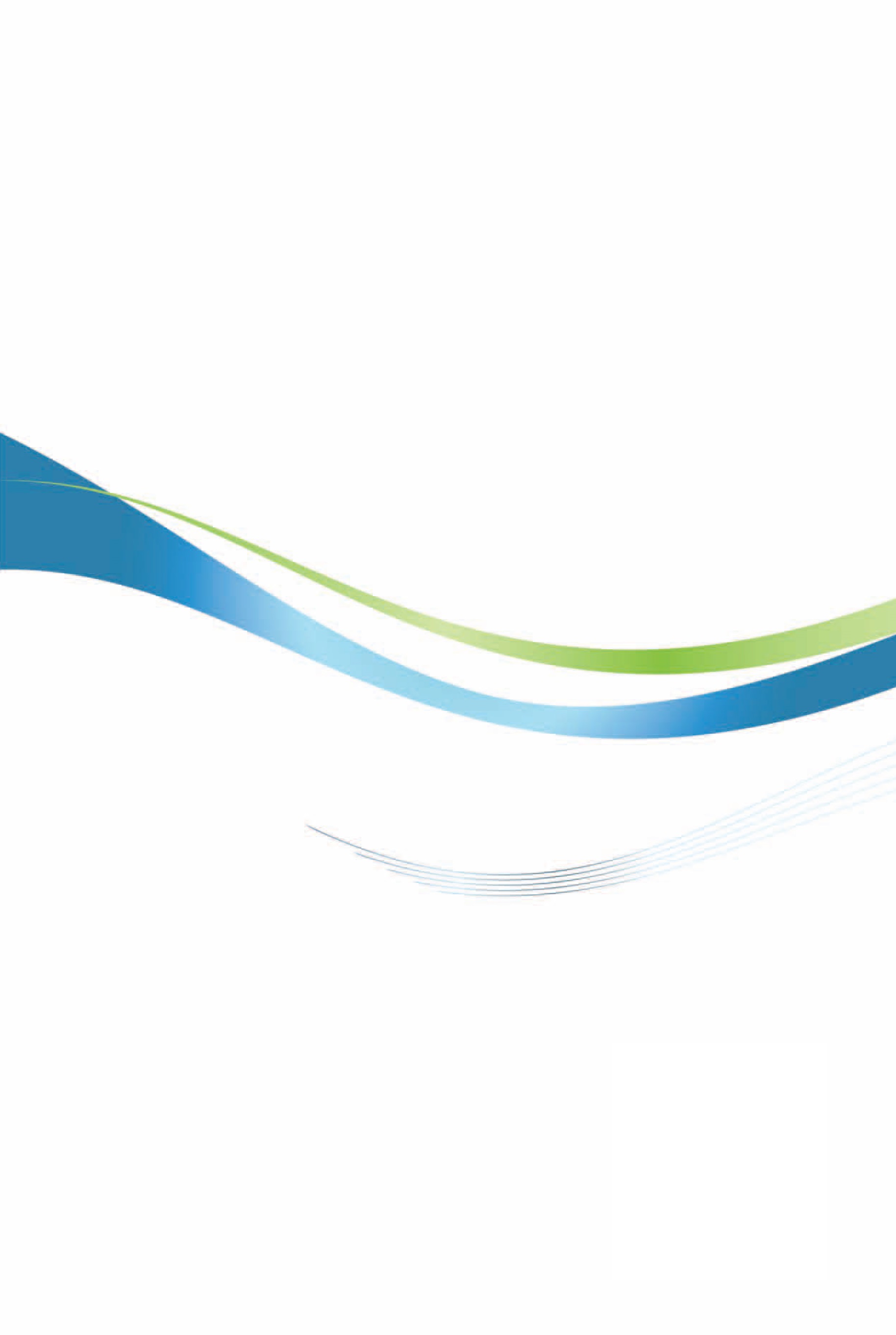 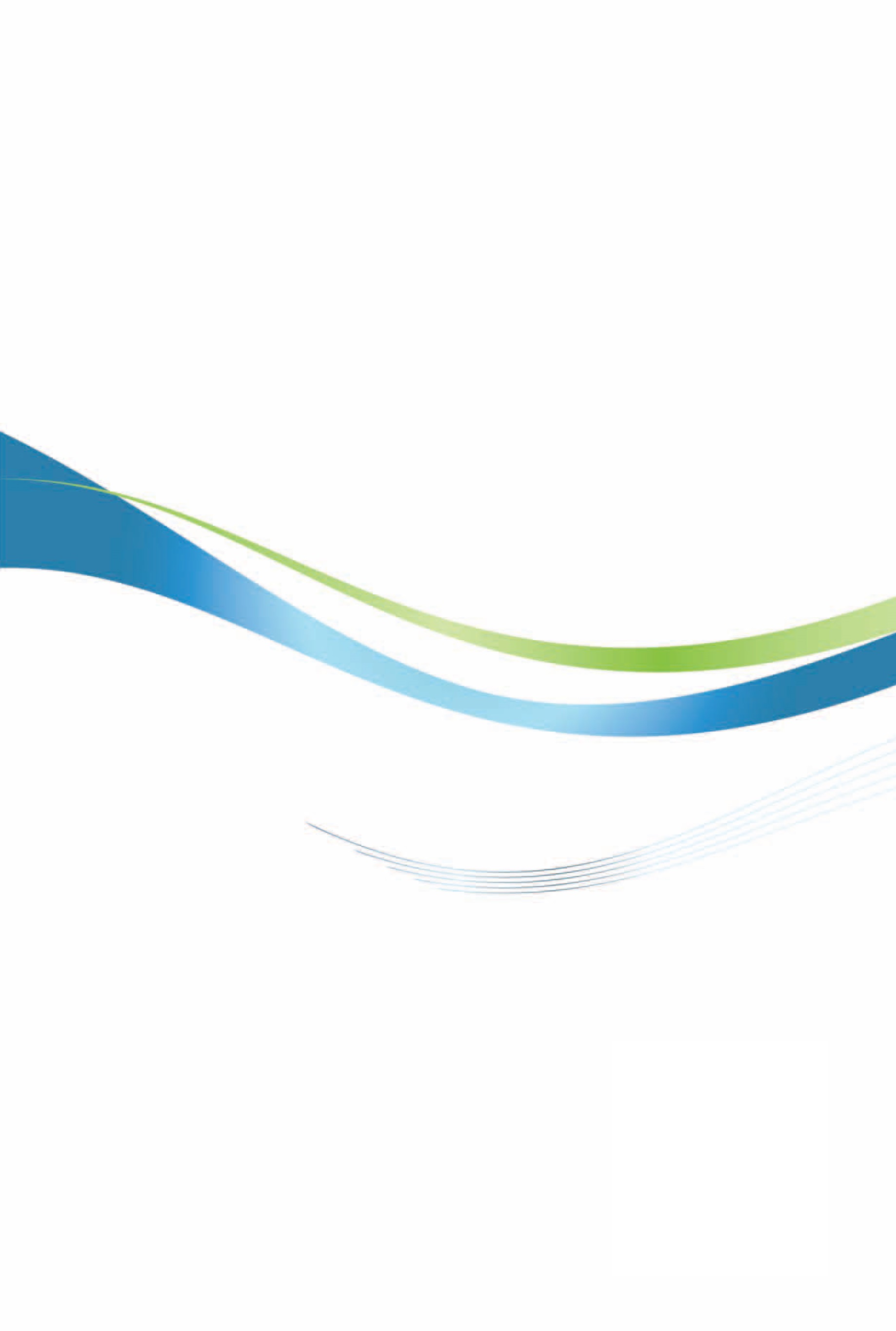 沙烏地阿拉伯投資環境簡介Investment Guide to Saudi Arabia經濟部投資業務處  編印自  然  人  文自  然  人  文地理環境沙烏地阿拉伯東臨阿拉伯海，西濱紅海；北鄰約旦、伊拉克；東北與科威特接壤；東接巴林、卡達、阿拉伯聯合大公國；南鄰阿曼及葉門國土面積面積約215萬平方公里氣候沙國屬沙漠氣候區，濕度較低，夏季溫度酷熱乾燥，每年5月至9月平均溫度高達攝氏40-45度，中午常飆高至攝氏50度以上，只有臨阿拉伯灣的東海岸及濱紅海的西海岸帶狀地區濕度較高種族具有沙國籍者，正宗阿拉伯人90%，非洲及亞裔10%；總人口數約3,400萬，其中外籍人口近1,000萬（約33%）人口結構15歲以下兒童占38%，15至64歲人口占59.5%，65歲以上老人則僅占2.5%，壯年及青少年人口比例偏高，將成為人口持續成長動力教育普及程度沙國的教育從幼稚園至大學，堪稱普及完整，政府投入大量預算，支援教育發展，總預算中極高比率用於各項高等教育（大學城）建設、師資培訓、技術職業訓練以及科研機構之籌設等語言沙烏地的官方語言為阿拉伯語（Arabic），但英語在洽公及商業社群中亦被普遍使用宗教沙國為伊斯蘭教（Islamic）國家，全國絕大多數人皆信奉伊斯蘭教，宗教規範嚴格，每日祈禱5次，每次約30-40分鐘，禮拜時禁止辦公及商店營業首都及重要城市沙國首都為利雅德（Riyadh）人口約500萬，位於中央高原地帶，係全國政治中心；濱臨紅海大城吉達（Jeddah）為最大商業港市，人口約470萬；東部省大城達曼（Dammam）及阿喀巴（Al-Khobar）臨阿拉伯灣為東部第一大港，達曼附近有達蘭（Dhahran）空運中心及朱拜耳（Jubail）石油與石化工業城。麥加（Makkah）及麥地那（Madinah）為全球穆斯林宗教聖城，每年有約300萬穆斯林前往兩聖城朝拜；北部地區則以卡西姆省（Al-Qasim）規模較大，為農業重要產區，人口約百萬，半數集中於省會布雷達（Buraidah）政治體制沙烏地阿拉伯為王國制，政教合一，國王（King Salman bin Abdulaziz Al-Saud）除為國家元首外，亦為部長會議（Council of Ministers）主席（相當於總理）；王儲（Crown Prince Mohammed bin Salman）為副總理兼內政部長（Minister of Interior）。沙國政府設24部會，相關法律/令由部長會議審議通過由國王簽署公告之，但相關法律規定不得與伊斯蘭律法（Islamic Sharia Law）牴觸。部長會議於每週二開會（伊斯蘭教開齋節與忠孝節兩節慶期間除外）投資主管機關沙烏地投資部（Ministry of Investment, SAGIA）為沙國投資主管機關經  濟  概  況經  濟  概  況幣制貨幣單位：沙烏地里雅Saudi Riyal（SR）匯率自1986年起實施固定匯率US$1＝SR3.75（僅有極小幅度浮動）通貨膨脹率3.4%（2020）利率2.5%（2019.12：央行重貼現率）國內生產毛額US$7,001億1,800萬（2020）經濟成長率3.2%（2021）平均國民所得US$19,936.8（2020）產值最高前五種產業原油、石化產品、塑膠原料、礦產品、農畜產品出口總金額沙幣6,520億里雅（2020）主要出口產品原油、化學原料（乙烯、丙烯、乙醚及氨等）、金屬（鋁及黃金）、礦產品、化學肥料及塑膠產品（2020）主要出口國家中國大陸、日本、印度、韓國、阿拉伯聯合大公國、美國、新加坡、埃及、荷蘭、巴林（2020）進口總金額沙幣5,175億里雅（2020）主要進口產品汽車及其零配件、資通訊產品、金屬、航空器及零配件、大麥、肉品、空調設備（2020）主要進口國家中國大陸、美國、阿拉伯聯合大公國、德國、印度、日本、法國、義大利、韓國、英國（2020）2019年占比（%）2019年占比（%）成長率（%）成長率（%）成長率（%）占總GDP占非石油GDP201820192020石油部門41.83.1-3.6-4.1非石油部門58.21002.23.3-6.7-非石油政府部門302.92.2-3.4-非石油民間部門701.93.80.2油田名稱開採位置約略產能Ghawar陸上油田580萬桶/日阿拉伯輕質原油Safaniya海上油田120萬桶/日阿拉伯重質原油Khurais陸上油田120萬桶/日阿拉伯輕質原油Manifa海上油田90萬桶/日阿拉伯重質原油Shaybah陸上油田75萬桶/日阿拉伯超輕質原油Qatif陸上油田50萬桶/日阿拉伯輕質原油Khursaniyah陸上油田50萬桶/日阿拉伯輕質原油Zuluf海上油田50萬桶/日阿拉伯中質原油Abqaiq陸上油田40萬桶/日阿拉伯超輕質原油項次業別目前概況未來展望1運輸業（Transportation）沙烏地目前道路貫穿率為9,600公里/千人，較同類型國家（土耳其、馬來西亞或印尼）平均高出70%。受到都市化程度加快及人口/經濟逐漸成長影響，發展運輸業需求增加。沙烏地利雅德捷運預計2022年底前完工並分段陸續開通，及麥加-麥地那高鐵已於2018年9月底正式營運）。沙國計劃2015至2024年間將投資1,410億美元於鐵路、捷運、公車及機場等交通運輸計畫。2*健康照護（Healthcare）沙烏地平均壽命自20年前68歲增加至74歲，且出生嬰兒死亡率由44/千人降至16/千人。隨著平均壽命增加及對公共衛生的重視，對健康照護需求亦提高。沙烏地政府計劃投資420億美元於健康照護產業，其中65%用於購買進口之醫療產品。私部門可加強醫療產品及藥品製造在地化。3*建材（Building Materials）建築業對沙國GDP貢獻約210億美元且維持穩定成長。沙烏地36%中附加價值建材及62%高附加價值建材皆自國外進口。SAGIA研究報告指出，沙烏地應在地化建材生產，包括（1）建築用化學品：黏著劑或水泥；（2）磁磚或管線；（3）建築設備。4旅遊業（Tourism）自2005年來沙烏地國內旅遊業複合年均成長率以13% 速度增加。國內旅遊對GDP貢獻約160億美元。沙國盼加強發展國內旅遊業（尤其是宗教旅遊），透過發展旅宿、餐飲及文化資產等，將宗教旅遊人數自每年800萬提高至3,000萬人次。5*石油暨天然氣（Oil & Gas）沙烏地國家石油公司（Saudi Aramco）係石油暨天然氣產業巨擘，約提供全球10%石油需求。Aramco開始推行IKTVA（IN-Kingdom Total Value Add, IKTVA）倡議，目標係將70%沙國所需貨品及服務在地化生產，並將30%沙國能源部門生產的產品外銷至其他國家。2015年沙烏地的在地化生產（包括公部門及私部門）已經達35%，預計2021年達50%、2025年達59%、至2030年達70%，因此產生許多相關投資機會。6農業（Agriculture）農業約占沙烏地4.2%非石油GDP。沙烏地政府致力於糧食自足，目前蔬菜自給率為88%、水果57%、雞肉44%。沙烏地以0.25美元/英畝租賃土地進行養雞計畫，同時對玉米及芝麻等飼料提供0.1美元/公斤的補貼。其他投資機會包括溫室及水產養殖廠等。7礦業（Mining）根據Business Monitor資料，沙烏地係全球前20大擁有豐富礦產國家。礦業對GDP約貢獻210億美元。雖然擁有豐富礦產，但礦業只占沙烏地0.7%非石油GDP，蘊藏量總值估計為5兆里雅，目前共有超過80種礦物處於探勘階段，惟整體開採量僅8%，因此在地質科學資料系統（geo-scientific data）方面有投資機會。8*資通訊產業（ICT）沙烏地擁有中東地區最大的資通訊產品市場，2017年沙國人民用於資通訊金額約320億美元。沙烏地全境4G覆蓋率達90%，並核發暫時性執照（temporary license）進行5G測試。沙烏地正逐漸發展資通訊產業，並於2016年9月起實施通訊行100%沙化政策。9住宅（Housing）沙烏地住宅部及私人開發商正合作開發住宅建案，盼滿足80%購屋需求。沙烏地政府盼將沙籍公民自有住宅比例，自2016年47%提高至2020年60%。10*汽車製造（Automobile Manufacturing）海灣地區是全球最大汽車市場之一，每年自國外進口汽車（沙烏地每年約進口80萬輛）。2020年底沙烏地汽車銷售量估計達到100萬輛。鼓勵投資者至沙烏地設廠生產汽車（含電動車）或進行組裝。11*下游化學產品（Downstream Chemicals）石化部門對GDP貢獻約450億美元，自2005年來以6%速度成長。沙烏地基礎工業公司（SABIC）是全球最石化公司之一，擁有4,000名員工（沙烏地係次於美國及中國大陸全球第3大乙烯供應國）。未來10年沙烏地預計投資910億美元發展石化產業，包括提升高價位下游化學產品產能及在地化生產。12工業設備（Industrial Equipment）沙烏地工業設備市場規模約150億美元，目前僅10%附加價值在沙烏地生產。工業設備包括機械及電子儀器等。政府致力於工業設備在地化生產，SABIC計劃於2025年將在地化生產比例自25%提高至72%。13水電產業（Power Water & Electricity）水電相關產業，包括發電與配銷以及海水淡化與處理對GDP貢獻約80億美元。沙烏地平均每人每年消耗7,500度電。沙烏地預測至2020年底對電力需求將增加4.5%，阿布都拉國王原子暨再生能源城估計2032年對電力需求為121GW。沙烏地家戶用電率已達100%，其中2.02%家戶架設太陽能發電設備，顯示部分民眾響應政府政策，嘗試使用替代及環保性能源。14國防產業（Military Spare Parts）沙烏地是全球第4大國防預算最高的國家（次於美國、中國大陸及俄羅斯）。然而沙烏地每年仍自他國進口許多軍事用品。沙烏地為全球前10大軍事進口國之一，2020年國防支出在GDP占比約8.4%，需求極高，已與多家國際大廠成立合資企業，將全力在地化國防產業及創造就業。沙烏地2021年第1季獲准成立之軍事企業成長41%至99家，其中85%為沙國本土企業；55%為軍事製造業、24%為軍事服務業、其餘為相關供應鏈廠商。15*工程服務（Engineering Services）沙烏地目前正在進行基礎建設金額達2,600億美元。至2036年沙烏地基礎建設金額預估約7,470億美元，其中包括阿布都拉國王經濟城（KAEC，金額為95億美元）。16*再生能源（Renewable Energy）目前沙烏地發電來源絕大部分來自石油及天然氣，再生能源僅占總發電量1%。沙烏地預計在2023年前投資300-500億美元於再生能源，以減少對石油依賴，並使沙烏地成為全球再生能源領導者並出口再生能源。主要發展再生能源領域為太陽能及風力。程序內容所需時間一、公司名稱保留1日二、提出申請案：公司名稱與地點之核准、取得勞工單位之檔案號碼及投資居留簽證3日三、取得商業註冊：沙烏地官方評估（2日）、資料建檔（1日）、於沙烏地商工總會（Saudi Chamber of Commerce, CSC）註冊會員（視CSC進度而定）、獲核發商業註冊（2日）5日以上四、核發工廠證明3日五、取得不動產所有權/租賃契約時間不定六、分別向社會保險總局（General Organization of Social Insurance, GOSI）、勞工單位辦理登記（視該單位辦理進度）、宗教捐暨稅務及關務局（Saudi Zakat, Tax and Customs Authority）（2日）以及取得所在地總督府執照（約7-30日）30日以上員工國籍退休金（pension）退休金（pension）失業金（unemployment）失業金（unemployment）職業傷害（occupational hazards）總計雇主員工雇主員工沙烏地籍9%9%1%1%2%22%非沙烏地籍2%2%工業用土地工業用土地租賃租賃每平方公尺價格SAR16.5起最低承租面積5,000平方公尺押金首年租金15%，約滿後退還購買購買每平方公尺價格SAR585起最低購買面積50,000平方公尺服務費SAR3.78/平方公尺水電費用水電費用電費電費工業用物流或商業用儲備電力：SAR0.09/度一般電力：SAR0.08/度SAR0.16/度至SAR0.3/度電路接通費（一次性付清）：SAR26,600變壓電路接通費（一次性付清）：SAR250/KVA（Kilovolt-Ampere）電路接通費（一次性付清）：SAR26,600變壓電路接通費（一次性付清）：SAR250/KVA（Kilovolt-Ampere）水費水費SAR8/立方公尺SAR8/立方公尺水管接通費（一次付清）：SAR3,000儲備水費：SAR 50/立方公尺汙水處理費：SAR 4/立方公尺水管接通費（一次付清）：SAR3,000儲備水費：SAR 50/立方公尺汙水處理費：SAR 4/立方公尺公司註冊費公司註冊費投資執照註冊費SAR25,000投資執照更新費SAR5,000投資執照資料異動費SAR2,000/次1沙幣里雅約新臺幣8.05元1沙幣里雅約新臺幣8.05元用電量（度/月）家庭用電價格商業用電農業、非營利組織或慈善團體用電價格工業用電1-6,0000.180.20.160.18超過6,0000.30.30.20.181沙幣里雅約新臺幣8.05元1沙幣里雅約新臺幣8.05元1沙幣里雅約新臺幣8.05元1沙幣里雅約新臺幣8.05元1沙幣里雅約新臺幣8.05元新舊制電費比較（以家用電費為例）新舊制電費比較（以家用電費為例）新舊制電費比較（以家用電費為例）新舊制電費比較（以家用電費為例）舊制舊制新制新制用電量（度/月）價格（沙幣里雅）用電量（度/月）價格（沙幣里雅）1-2,0000.051-6,0000.182,001-4,0000.11-6,0000.184,001-6,0000.21-6,0000.18超過6,0000.3超過6,0000.31沙幣里雅約新臺幣8.05元1沙幣里雅約新臺幣8.05元1沙幣里雅約新臺幣8.05元1沙幣里雅約新臺幣8.05元用水量級距（立方公尺/月）用水費（SR/M3）處理費（SR/M3）總費用（SR/M3）0-150.10.050.1516-3010.51.531-4531.54.546-6042661+6391沙幣里雅約新臺幣8.05元1沙幣里雅約新臺幣8.05元1沙幣里雅約新臺幣8.05元1沙幣里雅約新臺幣8.05元年度件數金額（千美元）1974~20169 17,942 20170020180020192 1,516 20200020211 11 總計12 19,469 年　　度業　　別累計至2021累計至2021202120212020202020192019年　　度業　　別件數金額件數金額件數金額件數金額合計12 19,469 1 11 0 0 2 1,516 農林漁牧業0 0 0 0 0 0 0 0 礦業及土石採取業1 3,141 0 0 0 0 0 0 製造業6 4,587 0 0 0 0 1 1,066 　食品製造業0 0 0 0 0 0 0 0 　飲料製造業0 0 0 0 0 0 0 0 　菸草製造業0 0 0 0 0 0 0 0 　紡織業1 889 0 0 0 0 0 0 　成衣及服飾品製造業0 0 0 0 0 0 0 0 　皮革、毛皮及其製品製造業0 0 0 0 0 0 0 0 　木竹製品製造業0 0 0 0 0 0 0 0 　紙漿、紙及紙製品製造業0 0 0 0 0 0 0 0 　印刷及資料儲存媒體複製業3 1,865 0 0 0 0 0 0 　石油及煤製品製造業0 0 0 0 0 0 0 0 　化學材料製造業0 100 0 0 0 0 0 0 　化學製品製造業0 0 0 0 0 0 0 0 　藥品製造業0 0 0 0 0 0 0 0 　橡膠製品製造業0 0 0 0 0 0 0 0 　塑膠製品製造業0 0 0 0 0 0 0 0 　非金屬礦物製品製造業1 1,066 0 0 0 0 1 1,066 　基本金屬製造業1 667 0 0 0 0 0 0 　金屬製品製造業0 0 0 0 0 0 0 0 　電子零組件製造業0 0 0 0 0 0 0 0 　電腦、電子產品及光學製品製造業0 0 0 0 0 0 0 0 　電力設備製造業0 0 0 0 0 0 0 0 　機械設備製造業0 0 0 0 0 0 0 0 　汽車及其零件製造業0 0 0 0 0 0 0 0 　其他運輸工具製造業0 0 0 0 0 0 0 0 　家具製造業0 0 0 0 0 0 0 0 　其他製造業0 0 0 0 0 0 0 0 　產業用機械設備維修及安裝業0 0 0 0 0 0 0 0 電力及燃氣供應業0 0 0 0 0 0 0 0 用水供應及污染整治業1 11 1 11 0 0 0 0 營造業1 2,613 0 0 0 0 0 0 批發及零售業1 5,800 0 0 0 0 0 0 運輸及倉儲業0 0 0 0 0 0 0 0 住宿及餐飲業1 450 0 0 0 0 1 450 資訊及通訊傳播業0 0 0 0 0 0 0 0 金融及保險業1 2,800 0 0 0 0 0 0 不動產業0 0 0 0 0 0 0 0 專業、科學及技術服務業0 0 0 0 0 0 0 0 支援服務業0 0 0 0 0 0 0 0 公共行政及國防；強制性社會安全0 0 0 0 0 0 0 0 教育服務業0 0 0 0 0 0 0 0 醫療保健及社會工作服務業0 0 0 0 0 0 0 0 藝術、娛樂及休閒服務業0 0 0 0 0 0 0 0 其他服務業0 67 0 0 0 0 0 0 